Рассылается по спискуинформационно-аналитический бюллетень №1 (849)1-9 января 2023 г.В номере:   Политика, идеология, инсайд	2Из центров власти	2Политические игроки	12Россия и мир	17Партии и общественные движения	41Новости из регионов	43Весь спектр мнений	47Общественное мнение	47Мнение	49Интервью	54Новости экономики, общества	61Экономика, финансы, фондовые рынки	61Общество	65Полезная информация	72В опыт управленца	72Познавательный блок	81Горизонты познания	81Анекдоты, цитаты, афоризмы	85Политика, идеология, инсайдИз центров властиПолитические итоги 2022 года с Александром Дугиным: «Либерализм сбежал вместе с Чубайсом, как убегает утренний кофе»Одно из самых громких событий 2022 года - подлое убийство украинской диверсионной группой журналистки и публицистки Дарьи Дугиной. Тогда многие говорили, что это было покушение не на нее, а на ее отца - философа, лидера международного Евразийского движения Александра Дугина. Человека, которого называли идеологом российской спецоперации на Украине.- В моей жизни это был самый страшный год, - признается Александр Дугин. - Если бы можно было себе представить, что я влиял бы, например, на судьбу Космоса, я бы 2022 год вообще вычеркнул, чтобы его не было...ЯНВАРЬ«Переворот в Казахстане»- Тон 2022 году задали события в Казахстане. Они быстро начались и быстро закончились. Что это было?- Не очень понятно до сих пор. Потому что ничего принципиального не произошло. Не произошло смены курса: Казахстан как был многовекторным (два шага назад, один в нашу сторону), так и остался. Вроде бы начиналось с прозападного антивластного восстания. Россия помогла его подавить, Токаев укрепился с помощью русской поддержки во главе государства.ФЕВРАЛЬ«Горькое «золото» Олимпиады»- Многие забыли уже, что была Олимпиада и наши спортсмены выступили там с триумфом...- Если бы они выступали под нашим флагом, от имени страны, это было бы спортивной победой. А так - компромисс. Да, наши спортсмены замечательные, героические, но на самом деле мы принимаем чужие правила, в том числе в спортивных мероприятиях. Еще одна пощечина.«Россия вступилась за свой народ»- Спецоперация началась через сутки после закрытия Олимпиады. Но 22-го числа было еще одно событие - признание ДНР и ЛНР. А оно как-то не отложилось в памяти...- А я хорошо запомнил этот день. Мы встретились с друзьями. Там был Денис Пушилин, герои Русской весны, моя дочь Даша, погибшая в этом году за Россию, за Русский мир. И я поднял тост и сказал, что это великий праздник и случившееся необратимо.Я сказал: «Мы умоемся кровавыми слезами за это. Но это праздник - это решение нашего президента, который показал себя настоящим правителем, исторически ответственным за судьбу человечества, а не только России».22 февраля был героический момент нашей истории, когда Россия вступилась за свой народ, за Русский мир. Продемонстрировала мужество и глубокую историческую ответственность.МАРТСлабые места оказались сильными- В марте первые западные компании начали уходить из России, но мы это пережили.- Все вытекает из 24 февраля. Мы бросили вызов Западу. Эти компании начали покидать Россию, нас стали отключать от системы SWIFT, от бирж, от IKEA и т. д., и дальше начинается самое непредсказуемое: все полагали, что наше слабое место - это экономика. Но случилось чудо. Уже 10 месяцев спецоперации: санкции усиливаются, а экономика движется. Вот такой парадокс...- В марте Анатолий Чубайс уехал из страны...- Он был символом 90-х годов. Той либеральной политики, которую страна проводила до 22-го года. И то, что он покинул Россию, выразив явный разрыв с курсом нашей власти, очень символично.Этот отъезд - важное «высказывание» нашего черного года, что либерализм идеологический, символический фактически сбежал вместе с Чубайсом, как убегает утренний кофе. Либералы остались, а либерализм как идеология убежал.- А еще в марте были переговоры России и Украины в Стамбуле...- Они не дали результатов. Мы знаем только, что по их окончании мы отошли от Киева, от Гостомеля, Сум, Чернигова и сосредоточились на Донбассе... А вообще любой человек, знающий украинскую политику после 2014 года, понимал, что идеологическая работа там не прекращалась ни на секунду. Это огромный пропагандистский ресурс, который совершенно несопоставим с той расслабленной, мирной жизнью, которую практиковали эти 8 лет мы.АПРЕЛЬЖириновский и эпоха полутонов- 6 апреля ушел из жизни Владимир Жириновский. Кто-то считает его клоуном в российской политике, кто-то, наоборот, - пророком.- Мы потеряли политического трикстера. Трикстер говорит наполовину разумные вещи, наполовину абсурдные, наполовину он пророк, а наполовину шут гороховый. И подчас оказывается гораздо более прозорливым. И он умер, кстати, когда эпоха полутонов, юродства закончилась, потому что все стало слишком серьезно. Наступила новая эпоха, которую мы понять не можем, мы думаем: где же наш Жириновский? А его нет, потому что нет этой эпохи. Теперь надо говорить более прямо, а к этому мы не готовы.МАЙВзятие «Азовстали», второе пришествие «Москвича»- Решение о перезапуске завода «Москвич» случилось 14 мая. Это конец штурма «Азовстали»...- Прекрасный камертон. Мы штурмуем «Азовсталь», вступили в необратимый конфликт с западной цивилизацией. И становится вопрос: а кто мы? Если мы цивилизация, у нас должен быть какой-нибудь «Москвич». Ну чем мы более убогие, безрукие, тупые, слюнотекущие, чем южные корейцы или даже китайцы? Вот когда мы создадим машину, которая будет ездить и иметь какой-то минимально притягательный вид, вот тогда мы скажем: да, мы - Россия. У нас есть и ракеты, и спутники, но машинку-то, чтобы человек загрузил семью и куда-то поехал за грибами, мы сделать можем?- Украинская сторона очень не любит вспоминать историю падения Мариуполя и «Азовстали». Пленение батальона «Азов» (признан в РФ террористической организацией) имело какое-то значение для минувшего года?- Это был очень большой перелом. Мы взяли крупнейший город Новороссии, закрепили наши позиции на Азовском море. И подавили очаг отчаянного сопротивления наших врагов. И с этого момента многие розовые иллюзии исчезли. Эта победа была принципиальной.На мой взгляд, это не была победа наших стратегов, а победа конкретных воинов. И с этого момента снова начались непредсказуемые вещи. Теперь мы собираемся и думаем, что происходит, с кем мы связались, кто их поддерживает...ИЮНЬ«Восставшая колония»- В июне вместо ушедшего «Макдоналдса» заработала сеть «Вкусно - и точка». 95% компонентов этого фастфуда делаются у нас, растут у нас. Победили. Но 18 июля нам напомнили о нашей уязвимости: Литва ограничивает транзит в Калининград...- Было бы странно, если бы мы надеялись, что страны НАТО будут вести себя по-джентльменски. Нам предлагалось сдаться в 1991 году. И вот мы спустя 31 год говорим: «Нет, мы не проиграли». «Как не проиграли? Мы сейчас вас в порошок сотрем!» «Нет, не сотрете», - говорим мы, начинаем признавать республики Новороссии, начинаем специальную военную операцию. «Ну тогда держитесь!» - нам отвечают. Мы вступили в борьбу с мировым правительством, которое обладает полнотой власти в планетарном масштабе (оно так считает).Запад после нашего конца в 91-м году захватил всю планету. И вдруг мы восстали. Везде, где у нас слабо (а это может быть в самых неожиданных местах), по нам будет нанесен удар. Для них мы восставшая колония.АВГУСТСимвол конца эпохи- Отъезд Чубайса - это конец эпохи либерализма. А смерть Михаила Горбачева?- Кажется, страна это особо не заметила. Горбачев и поздний советский строй умерли уже давно. Собственно, на останках Горбачева и построили Чубайс, Гайдар, Кудрин и «Союз правых сил» свое бандитское царство 90-х.СЕНТЯБРЬМобилизация как выздоровление- В последних числах августа один из ваших собеседников возвращался из Донбасса в потоке отдохнувших курортников. И в соцсетях указал на рвущее душу несоответствие: буквально в сотне километров кровопролитные бои, но гигантское число сограждан даже думать об этом не хотят.- Это точное описание того, что происходило в нашем обществе: одна половина уже воюет, а другая вообще живет вне событий. У меня дочь, когда была в Мариуполе, рассказывала: «Там запах особый - запах смерти...» У меня такое впечатление, что у нашего руководства тоже есть эти две половины мозга. Одна - мобилизует, воюет, а другая продолжает возвращаться из отпуска.Но когда была объявлена частичная мобилизация, эта картина мира стала входить из расфокуса в фокус. «Вы вернулись, хорошо отдохнули?» - «Хорошо». - «Ну, если у вас есть военная профессия, то она нам сейчас будет нужна для спасения страны». И многие «отдыхающие», эти «расслабленные» граждане России - кто-то ринулся на Верхний Ларс, а кто-то спокойно взял автомат, надел бронежилет и присоединился к нам.И тут страна выбрасывает из себя, как некий вирус, отраву - людей «Верхнего Ларса», «Казахстана» - некроз нашего общества. Побежала по-настоящему темная часть. Поэтому наша мобилизация - это колоссальное оздоровление нашего народного организма.- Сразу за этим прошли референдумы в ДНР, ЛНР, в Запорожье, на Херсонщине с последующим присоединением этих территорий.- Это великий поворот. Верховный главнокомандующий отважился на этот радикальный шаг и сделал всю ситуацию необратимой. Путин, признав эти четыре субъекта, поставил себя и любого будущего правителя России в ситуацию, когда обратного пути нет. Дмитрий Стешин слушал речь президента прямо на передовой, с бойцами, по радиоприемнику. И разведчик «Лис» так прокомментировал услышанное: «Теперь граница России проходит через мой окоп».ОКТЯБРЬ - НОЯБРЬ«Порванная «красная линия»- В октябре произошел теракт на Крымском мосту. Ответ не заставил себя ждать: энергосистему Украины начали возвращать к досоветским временам.- Эскалация нарастает. Мы либо выиграем, либо все заканчивается. У Запада есть возможность достойно проиграть - отдать нам Украину и дальше демонизировать нас, описывать, какие злые русские, продолжать нас исключать и отменять... Для них это не «быть или не быть». Для них это вопрос, контролируют они все или почти все. А для нас - совсем жестко.- Не каждый с ходу скажет, какой по счету пакет санкций ввел Запад против России. И вот к ноябрю признал: не работают!- Мы учимся очень быстро импортозамещать многое. И то, что мы устояли, - настоящая победа. И то, что Запад страдает от этих санкций, тоже хорошо. Но считать, что мы на него «Генерала Зиму» натравим и Запад на коленках к нам приползет, неверно. Давайте будем готовиться к действительности: Запад переживет эту зиму и другую. Безответственно надеяться, что он как-то сам по себе из-за глупых санкций против нас рухнет.ДЕКАБРЬЦивилизационная точка в конце года- Мы демонстрируем последовательность в противостоянии западным ценностям. 16 ноября объявлено о введении нового пособия для семей с детьми, 5 декабря в России приняли закон о запрете ЛГБТ-пропаганды...- И вслед за этим принимается президентский указ о госполитике в защиту традиционных ценностей. Это фундаментальная цивилизационная точка. Мы начинаем осознавать серьезность ситуации. Защищаем семью, выступаем против ЛГБТ, признаем традиционные ценности. А они перечислены, они фундаментальные: приоритет духа над материей, патриотизм, историческая память, преемственность, крепкая семья, справедливость, честный труд - все основные ценности нашего народа. Это фактически заявка на совершенно самостоятельную идеологию. Западноевропейская современность этим указом отсылается за наши границы.Многие еще не осознали ни этот указ, ни другие конституционные изменения и законы, которые принимает Госдума. А ведь мы отстаиваем право нашей цивилизации иметь свои собственные ориентиры, свои установки и свои истины. Это фундаментальные вещи. Вот этим закончился год по-настоящему.***Пора наступатьВ уходящем 2022 году Россия вступила, безусловно, в самое опасное и самое важное десятилетие своего развития. Окончательно расставшись с иллюзией возможности партнерства с Западом и вступив с ним в жесточайшую конфронтацию, мы оказались перед абсолютной необходимостью обеспечить себе широкий и устойчивый экономический и технологический суверенитет. Более того, свой безусловный политический суверенитет в это же десятилетие мы должны усилить за счет культурного и, шире, интеллектуального влияния на процессы формирования нового многополярного мира. Возможно ли это? Безусловно. Хоть это и трудная, и стратегически осмысленная работа.С экономической точки зрения Россия в 2022 году показала поистине беспрецедентную устойчивость. Наш ВВП по итогам года провалится не более чем на 3%, наш торговый и платежный балансы показывают рекордные величины (за январь‒ноябрь профицит торгового баланса превысил 257 млрд долларов, платежного — 225,7 млрд), наша обрабатывающая промышленность растет с темпом 2,5% в год, впервые за многие годы у нас высокий темп роста денежной массы и даже инвестиции, которые в условиях неопределенности должны были резко упасть, за январь‒сентябрь увеличились на 5,9% по сравнению с аналогичным периодом 2021 года.Есть мнение, что все эти достижения — случайность. Исключительно результат сырьевого характера нашей экономики. Но это, конечно, не так. Российская экономическая система отозвалась на санкционный и военный кризисы комплексно. Сырьевые рынки были удержаны от падения, в том числе за счет беспрецедентно быстрого расширения поставок сырья на новых — восточных — направлениях. Технологические лакуны, вызванные санкциями, стали быстро заполняться новыми источниками поставок, тоже с востока. За очень короткий, по сути, срок были мобилизованы мощности нашего ВПК и смежного с ним машиностроения, которые потянули за собой металлургию. Заказы в этой части экономики выросли кратно — в три раза и более. Даже потребительский рынок, казалось бы, крайне чувствительный к кризисам такого масштаба, не испытал шока, сколько-нибудь похожего на шок 1998 года. Компании, обслуживающие потребительский сектор, начали быструю перестройку: торговцы — поиск нового предложения на Востоке и внутри страны, производители — захват ниш, освобожденных ушедшими представителями западных компаний.Перечисление этих позитивных сдвигов по итогам года кажется банальным (ничего же революционного не произошло), но, во-первых, надо вспомнить об апокалиптических прогнозах начала года, а во-вторых, такая многогранная и энергичная реакция системы свидетельствует не просто о ее живучести, но о настоящей силе. В конце 1990-х модной среди экономистов и социологов России была тема «Почему не умер русский народ?». А ответом было исследование способов выживания в 1990-е российской провинции. Сейчас для экономистов-теоретиков должна стать актуальной задача понять и зафиксировать в моделях, за счет какого системного свойства оказалась столь успешной и устойчивой в кризис российская экономика.Куда мы будем развиваться дальше и что надо сделать, чтобы занять очень сильные экономические позиции в новом мире? Коротко: четыре необходимых ингредиента.Первое. Пора забыть о том, что у нас маленький рынок и поэтому мы ничего экономически эффективного сделать не можем. Производя свою продукцию, надо помнить, что рядом быстрорастущие рынки Азии, Африки и Ближнего Востока. Стратегии успешных компаний текущего года строятся на этом понимании.Второе. Надо забыть, что мы не можем сами производить что-то сложное — станки или тонкую химию. Существует доказанная теория, что страна может быстро восстановить любой сегмент экономики, где она присутствовала на протяжении последних 50–60 лет. Это происходит за счет сохранения компетенций и образовательных систем. СССР имел и станкостроение, и специализированную металлургию, и тонкую химию. Все это можно восстановить за несколько лет. Например, компания «Технониколь», до сих пор закупавшая только лучшее западное оборудование, в ожидании санкций создала конструкторское бюро и уже способна сама производить необходимое оборудование.Третье. Надо сохранить относительно низкие цены на энергетические ресурсы внутри страны (электроэнергию, газ, нефть) и крепкий рубль. Это факторы нашей конкурентоспособности, которые будут автоматически привлекать сюда капитал и квалифицированные кадры со всего мира. Очевидцы 2000-х говорят, что до девальвации рубля так и было в России. Это очень важная тема, поскольку российский крупный капитал и бюджет не видят такого макроэкономического эффекта и стремятся сохранить свою индивидуальную эффективность теперь за счет внутреннего рынка. Этого нельзя допустить. Сейчас и бюджет, и сырьевые компании должны давать ресурсы для роста обрабатывающей промышленности.Четвертое. Россия может предложить развивающемуся миру новый формат технологического сотрудничества. Об этом в интервью «Ждет ли Россию технологический коллапс?» на стр. 66 говорит Дмитрий Белоусов. Формат, открытый для совместных исследований и свободной интеграции результатов в национальные хозяйства участников. Научный и инженерно-технологический человеческий капитал России позволяет ей сделать это и стать центральным интеллектуальным элементом такой новой технологической институции.На экономическом фронте время для отступления и обороны давно прошло. Пора наступать.Политические игрокиДумская весна начнется в январеЧем займутся депутаты после новогодних каникулВесенняя сессия Госдумы в понедельник по традиции начнется с «региональной недели». Повестку первого пленарного заседания 17 января совет Думы утвердит накануне, но некоторые планы депутатов уже известны. В частности, в январе-феврале ожидается принятие новых мер по социальной поддержке супругов ветеранов боевых действий, продолжение борьбы с диверсионной деятельностью и введение наказания за публикацию карт, оспаривающих территориальную целостность РФ.Согласно примерной программе законопроектной работы Думы в весеннюю сессию 2023 года, депутаты планируют рассмотреть свыше 120 первоочередных законопроектов.Так, в январе Дума намерена принять внесенный в конце 2022 года группой парламентариев во главе с председателями обеих палат Вячеславом Володиным и Валентиной Матвиенко проект о предоставлении мер социальной поддержки супругам погибших ветеранов боевых действий независимо от условий их проживания и состава членов семьи. На январь планируется и одобрение принятых в первом чтении в марте 2022-го поправок правительства о наделении органов прокуратуры правом получать информацию, доступ к которой ограничен федеральными законами, включая персональные данные граждан.Еще один намеченный на январь законопроект, под которым поставили подписи 384 депутата во главе со спикером Володиным, вводит административную ответственность за распространение в СМИ сведений, содержащих инструкции по незаконному изготовлению боеприпасов к огнестрельному оружию. Ранее, напомним, Дума приняла пакет поправок, направленный на борьбу с диверсионной деятельностью, дополнив перечень запрещенной и подлежащей блокировке информации сведениями о способах изготовления оружия и боеприпасов.Также в январе депутаты планируют рассмотреть поправки к Семейному кодексу, внесенные представителями всех фракций, кроме «Единой России» (ЕР), которые распространяют запрет на усыновление российских детей, действующий в отношении американцев, на граждан всех недружественных стран. На январь запланировано и рассмотрение одобренных в конце 2022 года в первом чтении поправок, подразумевающих фактическую отмену ежегодного декларирования доходов и имущества для региональных и муниципальных депутатов, работающих на общественных началах. Согласно этому проекту, внесенному депутатами от ЕР, «Справедливой России — За правду» и ЛДПР, не получающие зарплату избранники будут подавать декларации только перед выборами, а после них — лишь в случае совершения крупной сделки, превышающей общий доход законодателя и его супруги за три предшествующих года (сейчас такой же порядок предусмотрен для депутатов сельских поселений). При рассмотрении документа в первом чтении коммунисты настаивали на сохранении обязанности подавать декларации за работающими на общественных началах председателями представительных органов (сейчас в 11 регионах главы заксобраний имеют право работать на непостоянной основе). Соавтор проекта, председатель комитета Госдумы по госстроительству и законодательству Павел Крашенинников (ЕР) счел эту идею резонной и предложил КПРФ подготовить ко второму чтению соответствующие поправки.В феврале ожидается второе чтение проекта правительства о совершенствовании механизмов обеспечения статуса русского языка как государственного и о контроле за соблюдением норм современного русского литературного языка. В развитие уже содержащихся в законодательстве норм, запрещающих госорганам «использование иностранных слов, за исключением не имеющих общеупотребительных аналогов в русском языке», эти поправки предлагают чиновникам сверяться со словарями и справочниками, которые предстоит разработать правительственной комиссии.Некоторые резонансные документы в думскую программу пока не включены, но тоже могут быть рассмотрены в ближайшие месяцы — как, например, два законопроекта единороссов, запрещающие распространение карт и прочей продукции, которая содержит данные, оспаривающие территориальную целостность РФ.Срок предоставления поправок к ним истекает 18 января. В случае принятия проектов за распространение карт с подобными «ошибками» гражданам будет грозить наказание вплоть до ареста на 15 суток, а юрлицам — штраф до 1 млн руб.Не вошла пока в программу и внесенная президентом новая редакция закона «О гражданстве», принятая в первом чтении еще 5 апреля 2022 года. Ко второму чтению группа сенаторов предложила поправки о прекращении приобретенного гражданства РФ за преступления против военной службы в период мобилизации или военного положения. Кроме того, в рамках рассмотрения этого документа может развернуться дискуссия о гражданах РФ по рождению, покинувших страну и осуждающих специальную военную операцию: лишать таких россиян гражданства Конституция запрещает, но некоторые депутаты предлагают подумать об их «поражении в правах» в другой форме***Правила игры с эмигрантамиДепутат Морозов и сенатор Клишас поспорили о санкциях по отношению к уехавшим россиянамПод занавес новогодних каникул два видных представителя «Единой России» вступили в заочный спор на актуальную тему. Сначала депутат Госдумы Олег Морозов через свой Telegram-канал посетовал, что некие юристы, ссылаясь на Конституцию, запрещают лишать гражданства россиян, уехавших за рубеж и критикующих страну, и предложил рассмотреть возможность лишать таких сограждан права на въезд в Россию. В ответ сенатор Андрей Клишас рекомендовал политикам, призывающим не обращать внимания на Основной закон, покинуть конституционные органы власти.Председатель думского комитета по контролю Олег Морозов 7 января разместил в своем Telegram-канале гневный пост, раскритиковав юристов, которые, ссылаясь на Конституцию, запрещают лишать гражданства россиян, проживающих за рубежом и активно критикующих Россию. Поводом к сообщению стала публикация журналиста Артемия Троицкого, разместившего в своих соцсетях изображение украинских военнослужащих и горящего Кремля. «И после этого мне будут правдолюбивые юристы объяснять, что гражданства лишать нельзя, так как это противоречит Конституции, — возмутился господин Морозов. — А временно, лет на двадцать, запретить въезд в Россию можно? А поразить в правах на этот же срок? Да, по решению суда! Но пусть такое право у нашего государства будет. Ибо это — мразь, которой точно не место в России и в ее правовом поле!» Депутат также задался вопросом, уместно ли в такой ситуации «играть по правилам».«Политики, которые призывают перестать "играть по правилам" и не обращать внимания на Конституцию, должны покинуть конституционные органы власти страны», — написал, в свою очередь, Андрей Клишас 8 января в своем Telegram-канале.Сенатор не указал, кого именно имеет в виду, но цитирование слов Олега Морозова, по-видимому, заставило последнего предположить, что речь идет именно о нем, и опубликовать еще два поста, первый из которых он прямо назвал «ответом сенатору Клишасу». В нем депутат подчеркнул, что прямо не предлагал лишать гражданства тех или иных россиян, но допускает, «что может быть предложена вполне конституционная процедура временного, по решению суда запрета на въезд в страну». Такие ограничения, по его мнению, могут быть применены в отношении россиян, «занимающихся антиконституционной деятельностью, находясь за пределами страны». Заодно Морозов напомнил, что «парламент, как известно, место для дискуссии», в том числе и по острым вопросам. А во втором посте Олег Морозов упомянул актера Артура Смольянинова, поддержавшего Украину и покинувшего Россию осенью 2022 года. Депутат процитировал высказывания актера и предположил, что тот вполне может вернуться в страну: «А мы, согласно строгому сенатору Клишасу, скорбно поджимаем губки и шепчем в кулачок: демократия же, права человека, он же гражданин РФ! Как его тронуть?»Стоит отметить, что оба участника спора являются видными представителями «Единой России». Олег Морозов, представляющий в Думе Татарстан, в 2012–2015 годах возглавлял управление президента по внутренней политике, а до этого занимал пост первого вице-спикера Госдумы. Андрей Клишас много лет возглавляет комитет Совета федерации по конституционному законодательству и в 2020 году был одним из трех сопредседателей рабочей группы по разработке поправок к Конституции. А их нынешняя полемика проходит на фоне подготовки к рассмотрению Думой во втором чтении нового президентского законопроекта о гражданстве, который предполагает существенное расширение перечня оснований для прекращения приобретенного гражданства РФ.Россия и мирВосток нашЭскалация напряженности во взаимоотношениях с Западом дала импульс развитию экономических связей России с незападным миром. Старые проекты обретают второе дыхание, на марше рождаются новые инициативы. Реализация перспектив изменит расстановку сил в миреС тех пор как император Петр I «прорубил окно в Европу», наша страна и политически, и экономически ориентировалась на Запад. С Западом торговали, обменивались новациями и инвестициями. Восточные контакты, подобно пряностям, лишь добавляли нюансов в главное блюдо. Сменяли друг друга столетия и политические системы, а западный вектор развития оставался неизменным. Даже период военно-политического противостояния, ныне известный как холодная война, не мешал гнать в западном направлении нефть и газ, получая оттуда хлеб и машины.Однако теперь Запад сам вынудил Россию повернуться на Восток (по понятным причинам, не относя в данном контексте к Востоку такие союзные США юрисдикции, как Япония, Южная Корея, Тайвань). Хотя во внешней политике и дипломатии поворот России на Восток был провозглашен еще восемь лет назад, именно санкционная война с Западом превратила его из лозунга в императив, причем в первую очередь экономический.К этому не готовились, и предстоит еще уйма работы, чтобы использовать открывшиеся возможности. Но скорость перемен потрясает. Меньше чем за год, Россия стала главным поставщиком сырой нефти в Индию, наш товарооборот с этим южноазиатским гигантом вырастет в 3,4 раза, превысив 45 млрд долларов. Ожидается двукратный, до 70 млрд долларов, рост торговли с Турцией — как за счет роста наших поставок нефти и нефтепродуктов (в том числе для перепродажи в отвернувшуюся от российских углеводородов Европу), так и за счет роста поставок в Россию турецкой продукции и параллельного импорта из ЕС через эту страну. Наконец, наш главный торговый партнер, Китай: видим рост товарооборота как минимум на 30%, до 190 млрд долларов (здесь мы привели собственный прогноз на базе фактических итогов торговли в первые десять месяцев года по данным зеркальной статистики наших партнеров; статистика ФТС РФ закрыта с мая текущего года).Очевидный газОдно из очевидных направлений сотрудничества России с рассматриваемыми азиатскими экономиками — нефтегазовый комплекс. Среди крупных экономик Востока и Юга есть как нетто-импортеры углеводородного сырья, так и его крупные экспортеры.Поэтому сотрудничество может осуществляться в самой различной плоскости: и в форме торговли углеводородами, и в форме согласованного воздействия на рынки с целью достижения относительно комфортных условий работы (вспомним соглашения формата ОПЕК+), и в форме инвестиционного сотрудничества.Одно из проявлений подобного сотрудничества можно было наблюдать на днях. 21 декабря президент России Владимир Путин дал старт работе Ковыктинского месторождения газа в Иркутской области. Для этого пришлось построить 800 км газопровод Ковыкта — Чаянда, соединивший это месторождение с ранее уже введенным участком магистрального газопровода «Сила Сибири».Напомним, что еще в 2014 году «Газпром» и китайская CNPC подписали соглашение по поставкам 38 млрд кубометров газа в год в течение 30 лет. В том же году, с целью обеспечения обещанных поставок, началось строительство газопровода «Сила Сибири», который должен был связать Чаяндинское газовое месторождение в Якутии с государственной границей в районе Благовещенска. В 2019 году газопровод был введен в эксплуатацию, фактический объем поставок по итогам 2021 года составил 11 млрд кубометров в год.Однако для выхода на проектную мощность (ожидается к 2027 году) требовалось вовлечь в использование в качестве сырьевой базы и Ковыктинское месторождение.Смысл указанных выше мероприятий, в том числе свежезапущенного ковыктинского участка газопровода, — географическая диверсификация экспортных поставок газа.Традиционно «целевыми» экспортными рынками сбыта для российского газа были страны Европы. Еще в 2021 году их значение оставалось преобладающим. Однако теперь ситуация меняется. Так, «Газпром» сообщил о поставленном 7 декабря этого года рекорде по суточным поставкам газа в Китай по газопроводу «Сила Сибири» (превышение на 16,1 млн кубометров в сутки). Поставки по газопроводу «Сила Сибири» в этом году могут составить 15 млрд кубометров, в 2023 году они запланированы на уровне 22 млрд кубометров.Таким образом, с вводом «Силы Сибири» появилась возможность диверсификации географии экспортных поставок газа. Но не полнокровная, поскольку в качестве сырьевой базой «Силы Сибири» изначально рассматривались только Чаяндинское и Ковыктинское месторождения, не связанные с газотранспортной системой Западной Сибири и европейской части России.Для возможности перенаправления газовых потоков из Западной Сибири разрабатывается проект магистрального газопровода «Сила Сибири — 2». Этот газопровод мощностью 50 млрд кубометров в год даст возможность перенаправить на восток газ с месторождений Ямала и Надым-Пур-Тазовского региона Ямало-Ненецкого автономного округа.К настоящему времени «Газпром» и правительство Монголии, по территории которой должен будет пройти газопровод, подписали договор на выполнение проектно-изыскательских работ и план действий совместной рабочей группы до 2024 года, когда предполагается начать собственно строительство газопровода. Ввод в эксплуатацию «Силы Сибири — 2» ожидается к 2030 году.Дополнительным «бонусом» реализации этого проекта для России станет возможность газификации Красноярского края. Ожидается, что в зоне досягаемости инфраструктуры газопровода окажутся 11 городов и 16 районов региона с совокупным населением свыше 2 млн человек.Кроме того, в июле этого года было начато строительство магистрального газопровода мощностью 21 млрд кубометров газа в год из Сахалина в Китай. Ресурсной базой для поставок должно стать морское Южно-Киринское месторождение.Ввод месторождения в эксплуатацию несколько раз переносился, сначала с 2019 на 2021 год, а затем на 2023‒2025-й. Дело в том, что в 2015 году месторождение подпало под санкции США, что исключило возможность использовать на Южно-Киринском импортные комплексы для подводной добычи. Однако «Ижорские заводы», входящие в группу ОМЗ, занялись импортозамещением добычного оборудования (опытное производство началось еще в 2019 году), что позволило реанимировать работы по освоению Южно-Киринского месторождения.Работы по диверсификации географии поставок велись ранее и на западном направлении. Так, еще в 2001 году было начато строительство магистрального газопровода «Голубой поток». Газопровод мощностью 16 млрд кубометров в год (позже увеличена до 17 млрд кубометров) был запущен в 2003 году.В 2020 году начата эксплуатация магистрального газопровода «Турецкий поток» мощностью 31,5 млрд кубометров в год. Причем если «Голубой поток» был направлен исключительно на рынки самой Турции, то одна из двух ниток «Турецкого потока» изначально строилась как транзитная, для последующей передачи газа на Балканы в обход капризного «русофобского пояса» Восточной Европы.В октябре этого года Владимир Путин предложил создать в Турции газовый хаб с переориентировкой поставок российского газа в регион Черного моря. В декабре турецкая сторона сообщила о начале работ по этому проекту, реализация которого сделает Турцию ключевым транзитером российского газа в Европу.В газовой сфере можно также отметить ожидающийся выход России на рынок Пакистана через строительство магистрального газопровода «Пакистанский поток». Газопровод протяженностью 1100 км и мощностью 12,4 млрд кубометров в год должен соединить прибрежный мегаполис Карачи с городом Лахор (центр крупной городской агломерации более чем с 10 млн человек населения) на севере страны.Межправительственное соглашение о строительстве газопровода было подписано Россией и Пакистаном еще в 2015 году, но реальных работ по его строительству не велось. Стороны не могли согласовать экономические параметры проекта, а потом «Ростех», ключевой исполнитель со стороны России, подпал под санкции США, что еще больше напрягло официальный Исламабад.Наконец, осенью 2020 года конфигурация проекта была несколько пересмотрена: российское участие снижено с 85 до 25%, при этом Россия сохранила роль управляющего оператора проекта. Начало строительства газопровода ожидается в 2023 году. Сумма инвестиций оценивается в 1,5‒2 млрд долларов.С Пакистаном также связан проект магистрального газопровода ТАПИ (Туркмения — Афганистан — Пакистан — Индия). Проект еще более амбициозный — но и куда менее проработанный. Формально реализация проекта начата еще в 2015 году, по факту реализован «в железе» только туркменский участок. Как следует из нынешних параметров проекта, протяженность перспективного газопровода составит 1800 км, мощность — 33 млрд кубометров в год.В качестве сырьевой базы рассматривается месторождение Галкыныш в Туркмении. Но поскольку газовая инфраструктура Туркмении тесто связана с газотранспортными системами России и Казахстана, реализация этого проекта открывает определенные экспортные возможности и для поставок газа из России, например на основе своповых сделок.И наконец, в 2022 году нельзя не отметить фактор Ирана.В сентябре этого года агентство Fars сообщило со ссылкой на отчет министерства нефти Ирана о намеченном сотрудничестве с Россией в газовой сфере. Иран намеревался закупать у России по газопроводу через Азербайджан до 15 млн кубометров газа в сутки (порядка 5,5 млрд кубометров в годовом выражении), из которых 9 млн кубометров использовалось бы для внутренних нужд и 6 млн кубометров (2,2 млрд кубометров) — в рамках свопового договора. Аналогичные объемы в виде сжиженного природного газа (СПГ) Иран будет отгружать клиентам «Газпрома» с терминалов на юге страны.СПГ-терминалов у Ирана нет. Начавшиеся было при участии европейских партнеров (хорошо знакомой нам немецкой Linde) проекты было заморожены в 2018 году ввиду очередных санкций США. Россия (в лице «Газпрома») вложит до 40 млрд долларов в строительство газопроводной инфраструктуры и СПГ-терминалов на территории Ирана, а также еще 4 млрд долларов в совместное с Национальной иранской нефтяной компанией (NIOC) освоение месторождений («Эксперт» подробно анализировал перспективы сотрудничества России с Ираном в статье «В одном окопе», см. № 48 за этот год).Заместитель министра нефти Ирана Ахмад Асадзаде в октябре назвал и другую цифру ожидаемого газового свопа — до 50 млн кубометров в день (18,2 млрд кубометров в годовом выражении).Правда, у России тоже пока нет собственных технологий крупнотоннажных СПГ-терминалов. Существующие у нас в стране крупные СПГ-заводы были построены в геополитически более спокойные времена с участием западных технологических партнеров. Имеющиеся отечественные технологии используются пока лишь для мало- и среднетоннажных проектов (мощностью не более 1 млн тонн в год).Однако холдинг «Атомэнергомаш», машиностроительный дивизион «Росатома», взялся за импортозамещение и части крупнотоннажных СПГ-терминалов. «Атомэнергомаш» освоит производство ключевого оборудования для СПГ-отрасли — криогенных теплообменников и криогенных насосов.Так что у России есть шансы в обозримом будущем получить собственную технологию крупнотоннажного СПГ-производства и тиражировать ее в совместных проектах, подобных иранскому.За исключением Турции, Россия до 2022 года не была в числе ведущих торговых партнеров стран Востока и Юга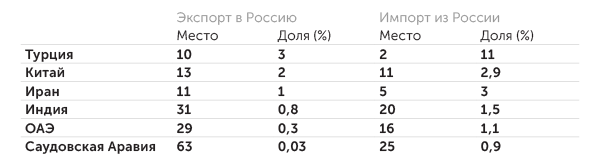 НефтьДля нефтяной отрасли России 2022 год прошел под знаком великого перераспределения. Традиционно ключевыми рынком сбыта для российской нефти и нефтепродуктов были страны Европы. Здесь же были построены грандиозные экспортные магистральные нефтепроводы и «посаженные» на них нефтеперерабатывающие и нефтехимические предприятия.График 1 К концу 2022 г. поставки китайских товаров в Россию вернулись на максимальный уровень до СВО, а российские поставки в Китай существенно превысили его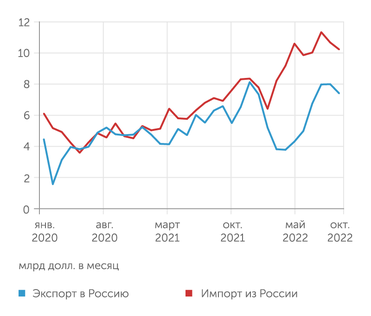 В 2022 году, в связи с политически мотивированными гонениями на российскую нефть на западных рынках (от ценовых потолков до прямого отказа от покупки), кардинально выросла роль Индии.В 2021 году общий импорт нефти этой страной составил 213,7 млн тонн (10% от общего объема международной торговли нефтью), нефтепродуктов — 49,4 млн тонн (4%). Но вот доля поставок из России в этих объемах была совершенно незначительна, в 2021 году Индия импортировала из РФ 4,5 млн тонн нефти (2% общеиндийского импорта нефти) и 2,1 млн тонн нефтепродуктов (4,3%).Для России это было эквивалентно 1,7% всего экспорта нефти и 1,5% экспорта нефтепродуктов.Однако с марта этого года начался взрывной рост закупок Индией российской нефти, к октябрю ежемесячный объем импорта российской нефти здесь достиг 5 млн тонн в месяц. По данным индийской таможенной статистики, за десять месяцев 2022 года Россия поставила в эту страну уже 24,1 млн тонн нефти на 16,7 млрд долларов.Прямые поставки энергоресурсов сопровождаются заметными взаимными инвестициями компаний двух стран.ONGC Videsh Ltd. еще в 2001 году стала участником проекта «Сахалин-1» с долей 20% (объем индийских инвестиций составил 2 млрд долларов, другие участники проекта — американская ExxonMobil и японская Sodeco с долей по 30%). В текущем году, после выхода из проекта американской компании и создания нового, российского, оператора проекта «Сахалин-1», индийская компания получила те же 20% в его капитале.В 2016 году консорциум индийских компаний (ONGC Videsh Ltd., Oil India Limited, Indian Oil Corporation и Bharat Petroresources) за 2 млрд. долларов приобрел 23,9% «Ванкорнефти» (дочерняя структура «Роснефти», разрабатывает Ванкорское нефтегазоконденсатное месторождение в Красноярском крае, индийцы довели свою долю до 49,9%), а также за 1,12 млрд долларов — 29,9% в «Таас-Юрях Нефтегазодобыче» (Среднеботуобинское нефтегазоконденсатное месторождение в Якутии). Общий объем инвестиций консорциума оценивается на уровне 5 млрд долларов.В 2017 году «Роснефть» в составе консорциума из трейдера Trafigura (один из основных продавцов нефти российской компании) и группы Ильи Щербовича UCP почти за 13 млрд долларов приобрела 98% Essar Oil (доля «Роснефти» — около 49%), владеющей вторым по величине в Индии нефтеперерабатывающим заводом Essar’s Vadinar, а также инфраструктурой (нефтехранилище, глубоководный порт и нефтяной терминал) и сетью более чем из 6000 АЗС в Индии.Для российской компании эта инвестиция одновременно и выход на активно растущий индийский рынок, и получение возможностей экспортировать нефтепродукты в третьи страны через Индийский океан.На нефтяном поле следует также отметить Ирак. Это один из мировых лидеров по объемам добычи. И, несмотря на отгремевшую здесь не так давно кровопролитную войну, многолетнюю американскую оккупацию и пытки усадить в Багдаде прозападное правительство, без участия России не обошлось и здесь.Так, нефтяная компания «ЛУКойл» с 2014 года принимает участие в промышленной разработке нефтяного месторождения Западная Курна — 2 на юге Ирака. По итогам 2021 года здесь было добыто 1,8 млн тонн, или 2,2% общего объема добычи компании (и 9% добычи нефти в Ираке). Кроме того, в ноябре прошлого года «ЛУКойл» подал в министерство нефти Ирака предложение о разработке гигантского нефтяного месторождения Эриду (первоначальные запасы оцениваются в 1,7 млрд тонн).Как заявил тогда глава компании Вагит Алекперов, «сегодня мы готовимся к новому инвестиционному циклу, стоит задача выйти на 800 тысяч баррелей в сутки».В то же время на севере Ирака присутствует российская компания «Газпром нефть», объемы ее иракской добычи в последние годы колебались в пределах 1,2‒1,5 млн тонн в год.Атомная энергетика«Росатом» входит в тройку лидеров на рынке услуг по ядерному топливному циклу, занимая второе место по добыче урана, первое место по его обогащению и третье место по фабрикации топлива. Компания является мировым лидером по количеству энергоблоков АЭС в портфеле зарубежных заказов и занимает 70% глобального рынка сооружения АЭС.Было бы странно не использовать этот потенциал на перспективных азиатских рынках. И он используется, причем весьма активно.В Китае, например, реализуется проект строительства АЭС «Тяньвань». В 2007 году были введены в эксплуатацию первые два энергоблока первой очереди (№ 1 и № 2), в 2018-м — еще два энергоблока второй очереди (№ 3 и № 4). В 2019 году было подписано соглашение о строительстве здесь двух новых блоков мощностью 1200 МВт каждый, ввод в эксплуатацию которых планируется в 2026‒2027 годах.Еще один проект «Росатома» в Китае — строительство двух энергоблоков (№ 3 и № 4) АЭС «Сюйдапу». Строительство энергоблоков началось в 2021 и 2022 годах соответственно, ввод в эксплуатацию планируется в 2027‒2028-м.В Индии «Росатом» в настоящее время присутствует с проектом строительства АЭС «Куданкулам». В 2014 году был введен в эксплуатацию первый энергоблок, в 2016-м — второй. В настоящее время осуществляется строительство третьего, четвертого, пятого и шестого энергоблоков. Всего планируется построить шесть энергоблоков совокупной мощностью 6 ГВт. Ранее, еще в 2010 году, Россия и Индия приняли дорожную карту по сотрудничеству в сфере атомной энергетики, которая предполагает строительство в Индии 12 энергоблоков.В Иране силами «Росатома» реализовано строительство Бушерской АЭС. Это грандиозный долгострой. Его строительство началось еще в 1975 году немецким концерном Kraftwerk Union, филиалом компании Siemens. В 1980 году, после Исламской революции, концерн разорвал контракт с иранским заказчиком из-за решения германского правительства присоединиться к американскому эмбарго на поставки оборудования в Иран. Работы были возобновлены только в 1998 году, причем российскому исполнителю пришлось перекраивать весь проект под отечественные технологии. В конце концов энергоблок мощностью 1 ГВт был сдан в эксплуатацию в 2011 году.В ноябре 2014 года Россия и Иран подписали соглашение о постройке двух новых энергоблоков на условиях «под ключ»; суммарная мощность двух новых энергоблоков — по 1 ГВт каждый. Стоимость проекта «Бушер-2» оценивается примерно в 10 млрд долларов. Строительство второго блока планируется завершить в 2024 году, третьего — в 2026-м.В Турции с 2018 года (соглашение было подписано еще в 2010-м) «Росатом» строит АЭС «Аккую». Общая стоимость проекта составляет порядка 20 млрд долларов, закончить строительство планируется в 2028 году. Всего планируется построить четыре реактора общей мощностью 4,8 ГВт, что позволит станции обеспечивать до 10% энергопотребления Турции.Уникальность строящейся станции в том, что это первый в мире проект АЭС, осуществляемый по схеме BOO (Build — Own — Operate, строй — владей — эксплуатируй), в соответствии с которой «Росатом» проектирует, строит, обслуживает, эксплуатирует и выводит из эксплуатации АЭС. Таким образом, создается основа для того, чтобы и после окончания строительства российская компания присутствовала в секторе атомной энергетики Турции.В июле этого года «Росатом» начал строительство АЭС «Эль-Дабаа» в Египте. В состав станции войдут четыре энергоблока с российскими реакторными установками ВВЭР-1200. Общая установленная электрическая мощность АЭС составит почти 4,8 ГВт. В соответствии с контрактами «Росатом» не только построит АЭС, но и обеспечит поставки российского ядерного топлива на весь жизненный цикл атомной станции, сервисное обслуживание на протяжении первых десяти лет работы станции.В перспективе «Росатом» может нарастить свое присутствие на азиатских рынках, в том числе географически.Так, Пакистан объявил о планах ввести в строй к 2050 году 32 новых атомных энергоблока совокупной мощностью 40 ГВт (вдобавок к шести уже существующим здесь атомным энергоблокам), Саудовская Аравия желает построить 16 атомных энергоблоков уже к 2030 году.В феврале 2018 года «Росатом» подал заявку на участие в тендере на строительство двух атомных энергоблоков мощностью до 1,4 ГВт каждый. В октябре 2022 года российская корпорация заявила, что подаст документы для участия в конкурсе на строительство первой АЭС в Саудовской Аравии.Кроме того, в середине 2021 года вице-премьер Александр Новак обозначил другое перспективное направление сотрудничество в сфере атомной энергетики — формирование партнерства России и Саудовской Аравии для совместной доработки проекта АЭС мощностью 600 МВт и его дальнейшее продвижение на рынки третьих стран.В начале этого года директор «Росатома» Алексей Лихачев заявил, что ОАЭ и госкорпорация создадут рабочую группу по изучению возможности использования малых АЭС в ОАЭ.О собственной грандиозной программе ядерного строительства объявил Ирак — заявлено строительство 11 атомных энергоблоков стоимостью до 40 млрд долларов уже к 2030 году. Одним из желанных партнеров (как бы не наиболее желанным) иракская сторона предсказуемо считает «Росатом». Однако перспективы реализации этой программы сдерживаются тем обстоятельством, что Багдад хочет что-то вроде «турецкой» схемы строительства и эксплуатации энергоблоков. В то время как политическая нестабильность в стране не добавляет никому желания влезать в подобные долгосрочные проекты.Китай — крупнейший, Турция — заметный внешнеторговый партнер России и до санкционной войны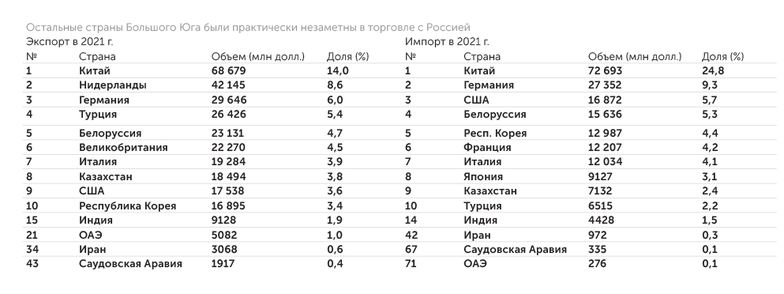 АвиацияЕсли в части боевой авиации позиции российского авиастроения и сейчас довольно сильны, то гражданский сектор в постсоветское годы растерял свое былое величие.Но в Азии можно попробовать поискать пути к усилению отрасли. Здесь особо можно отметить две страны — Китай и Иран.Совместно с Китаем в настоящее время ведутся работы над проектом широкофюзеляжного дальнемагистрального самолета CR929, который должен стать альтернативой аналогичным машинам Airbus и Boeing (что особенно актуально для России в условиях санкций).Проект стартовал в 2014 году, для его реализации российская Объединенная авиастроительная корпорация (ОАК) и китайская Commercial Aircraft Corporation of China (COMAC) создали совместную компанию China-Russia Commercial Aircraft International Corp. Ltd. со штаб-квартирой в Шанхае.До пандемии COVID-19 первый испытательный полет планировался в 2023 году, первые поставки заказчикам — в 2025 году. Но в 2020-м глава гражданского дивизиона ОАК того времени Равиль Хакимов заявил, что срок начала поставок сдвигается на 2028–2029 годы.В июне 2022-го министр промышленности и торговли России Денис Мантуров заявил, что из-за антироссийских санкций и угрозы санкций в отношении Китая из-за ситуации вокруг Тайваня проект будет переориентирован только под китайские и российские комплектующие.Иран, в свою очередь, мог бы быть интересным рынком сбыта для нашей авиационной отрасли, если бы не оглядка отечественного бизнеса на Запад.Показательный пример, на который «Эксперт» уже обращал внимание, — несостоявшаяся поставка в эту страну российских пассажирских самолетов.Напомним, в 2018 году Иран выступил с предложением купить до 500 самолетов Sukhoi Superjet 100. При каталожной цене одной машины 50 млн долларов это принесло бы 25 млрд долларов с последующими контрактами на обслуживание. Однако самолет на тот момент на 22% состоял из американских компонентов (и на 72% — из импортных вообще). США предсказуемо запретили поставки в Иран продукции с использованием своих компонентов. «Сухой» не стал с этим спорить, чтобы совсем не лишиться доступа к этим компонентам.Тем не менее в Минпромторге России к концу 2023 года нам обещают представить полностью отечественную версию Sukhoi Superjet 100, а в 2024-м — полностью локализованную версию МС21. Это могло бы открыть окно возможностей для возврата к экспорту самолетов в Иран, который из-за ограничений со стороны западных поставщиков испытывает жесточайший дефицит гражданских воздушных судов.Если в части боевой авиации позиции российского авиастроения и сейчас довольно сильны, то гражданский сектор в постсоветское годы растерял свое былое величие. Но в Азии можно попробовать поискать пути к усилению отраслиИнвестицииГрафик 2 Масштабы взаимной торговли России и Турции в 2022 году значительно выросли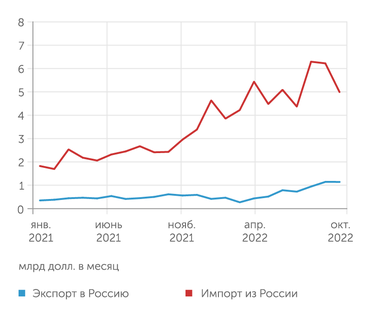 График 3  По предварительной оценке товарооборот России с Китаем в 2022 году вырастет на 30%, при этом китайский импорт в РФ вырастет в полтора раза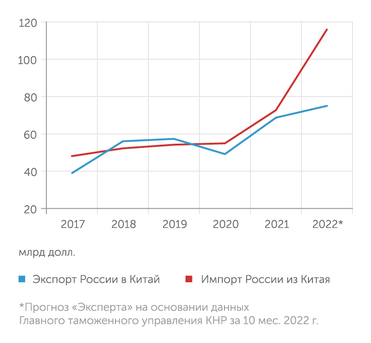 График 4 Согласно предварительным оценкам, товарооборот России с Турцией в 2022 году удвоится, в основном за счет наращивания поставок российских энергоносителей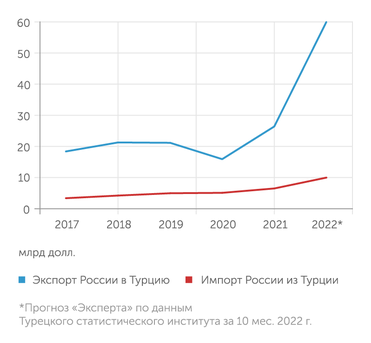 График 5 Стоимостной объем российского экспорта в Индию в 2022 году увеличился в пять раз. Россия теперь делит с Саудовской Аравией лидерство по поставкам в Индию сырой нефти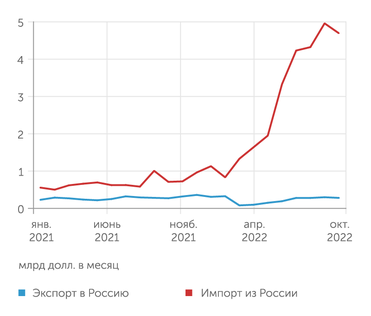 График 6  По предварительной оценке товарооборот России с Индией вырастет в 2022 году в 3,4 раза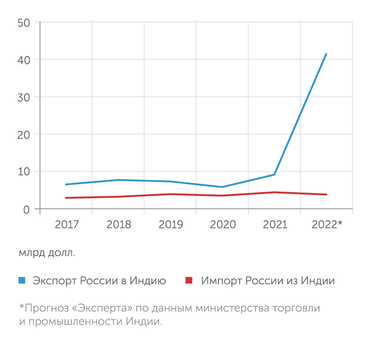 Современный Восток — это не только стереотипная бедность с работой «за миску риса». Сегодня это и источник колоссальных инвестиционных ресурсов.Во-первых, следует отметить Китай, который превращается в крупнейшую экономику планеты.Масштаб инвестиционного сотрудничества России и Китая пока что, очевидно, не соответствует своему потенциалу. Объем накопленных прямых инвестиций китайских компаний в России на начало 2022 года (последние на данный момент доступные данные Банка России) составил 3,3 млрд долларов, тогда как, например, Австрии — 7,9 млрд долларов, Германии — 25,4 млрд долларов, Италии — 4,8 млрд долларов.В 2014 году по инициативе лидеров двух стран была создана Межправительственная российско-китайская комиссия по инвестиционному сотрудничеству, призванная содействовать реализации инвестиционных проектов с участием компаний двух стран. По состоянию на конец 2021 года перечень комиссии включал в себя 65 значимых проектов и 14 перспективных проектов в сфере инфраструктуры, горнодобывающей и химической промышленности, сельском хозяйстве, машиностроении и других отраслях.Крупнейший проект с участием китайских инвесторов в России — «Ямал СПГ», в котором китайской CNPC принадлежит 20%, Фонду Шелкового пути (китайский фонд, инвестирующий в проекты в рамках инициативы Шелкового пути) — 9,9%. При этом стоит отметить особенно значимую в текущих условиях техническую роль Китая в проекте. Например, китайские компании осуществляют поставки оборудования и строительство транспортных судов для проекта.В 2021 году китайская Sinopec за 18,3 млрд рублей приобрела у российского химического холдинга «Сибур» 40% в проекте Амурского газохимического комплекса — крупнейшего в мире комплекса по производству базовых полимеров мощностью 2,7 млн тонн в год (ориентировочные сроки завершения строительства и пусконаладочных работ — 2024 год).Помимо этого Sinopec с 2006 года имеет совместное предприятие с «Роснефтью» — «Удмуртнефть», которая более чем на 30 нефтяных месторождениях в Удмуртии добывает порядка 6 млн тонн нефти в год.Китайцы участвуют в различных проектах в России в сфере строительства и недвижимости. Так, China Chengtong International с 2017 года участвует в строительстве второй очереди бизнес-парка «Гринвуд» (общий планируемый объем инвестиций — 150 млн долларов). В 2019 году китайцы приобрели гостиницу «Пекин» в центре Москвы (сумму сделки оценивали до 6 млрд рублей).Во-вторых, нефтяные монархии Персидского залива.Первопроходцами были представители ОАЭ. Так, еще в 2013 году Российский фонд прямых инвестиций (РФПИ) подписал соглашение с инвестиционным фондом Mubadala из ОАЭ о создании совместного инвестиционного фонда объемом 2 млрд долларов, а с Департаментом финансов Абу-Даби — о вложении в российские инфраструктурные проекты до 5 млрд долларов. По данным РФПИ, к 2020 году совместно с Mubadala было инвестировано 2,3 млрд долларов в 50 проектов, среди которых проекты в области развития технологий, инфраструктуры, недвижимости и в банковской сфере. Например, в 2018 году РФПИ совместно с Mubadala приобрели у «Газпромнефти» 49% оператора «Газпромнефть-Восток», в 2019 году вложили 40 млн долларов в онлайн-кинотеатр IVI, в 2020-м Mubadala и «Газпромнефть» подписали меморандум о сотрудничестве в области технологий нефтедобычи и цифровизации производственных процессов, в 2021-м фонд приобрел 1,9% акций нефтехимической компании «Сибур», а также 2,6% в холдинге En+. Несмотря на то что в марте 2022 года фонд заявил о приостановке инвестиций в Россию, пока он сохраняет присутствие в российских активах.Один из крупнейших портовых операторов мира эмиратский DP World, еще в 2005‒2012 годах имел опыт работы в России, участвуя в капитале Восточной стивидорной компании. В 2012 году DP World продала российский актив, однако уже через четыре года, в 2016-м, подписала соглашение с РФПИ о создании совместного предприятия для развития в России портовой инфраструктуры на Дальнем Востоке и на Черном море. В 2021 году DP World подписала с «Росатомом» соглашение о проработке совместного развития проектов в сфере контейнерного транзита по Северному морскому пути.В феврале 2019 года Фонд обороны, безопасности и развития Tawazun (ОАЭ) подписал с Научно-исследовательским автомобильным и автомоторным институтом (НАМИ) и компанией Sollers соглашение об участии в проекте по разработке и производству автомобилей Aurus. В соответствии с соглашением фонд должен был получить долю 36% в ООО «Аурус» и в течение трех лет инвестировать в проект 110 млн евро.В 2019 году Tawazun также подписала соглашение с холдингом «Вертолеты России», в соответствии с которым стала паритетным совладельцем конструкторского бюро «ВР-Технологии» и обязалась инвестировать в развитие проекта по созданию легкого многоцелевого вертолета VRT500.Потенциально одним из важнейших инвесторов в российскую экономику могла бы стать Саудовская Аравия, особенно на фоне ухудшения ее отношений с США. А там, напомним, и разногласия касательно правоприменительной практики, и устойчивое нежелание саудовцев ломать договоренности ОПЕК+, несмотря на настойчивые просьбы и даже угрозы из Вашингтона. В октябре этого года президент ЮАР Сирил Рамафоса даже заявил (по итогам визита в Саудовскую Аравию) о желании саудовцев присоединиться к БРИКС.Еще в 2015 году РФПИ и суверенный фонд Саудовской Аравии Public Investment Fund (PIF) подписали соглашение, по которому саудовская сторона инвестирует в проекты в России 10 млрд долларов. В 2017 году в рамках этого партнерства РФПИ и PIF подписали соглашения о создании двух инвестиционных фондов (энергетического и в сфере высоких технологий) объемом 2 млрд долларов каждый, а также об участии в инфраструктурных проектах.По данным российской стороны, к середине 2021 года РФПИ и PIF осуществили инвестиции общим объемом 2,5 млрд долларов в 39 совместных проектов.Кроме того, делаются шаги по инвестициям вне суверенных фондов. В феврале‒марте 2022 года саудовская Kingdom Holding вложила более 500 млн долларов в три крупнейшие российские энергетические компании — «Газпром», «Роснефть» и «ЛУКойл» (саудовцы приобрели американские депозитарные расписки российских компаний: «Газпрома» — на 365 млн долларов, «ЛУКойла» — на 109 млн, «Роснефти» — на 52 млн долларов).АвтопромЭтот год стал настоящим потрясением для автомобильного рынка и автомобильной отрасли России. Дело в том, что развитие отечественного автопрома на протяжении уже многих лет следовало в направлении кооперации с западными автомобильными гигантами, от локализации здесь сборки до взаимодействия с западными партнерами традиционных отечественных автопроизводителей, таких как АвтоВАЗ. Причем преобладающее значение приняла именно локализация сборки иностранных брендов.По данным аналитической компании «АСМ-холдинг», в 2021 году в России было произведено 385 тыс. легковых автомобилей отечественных марок (прирост на 4% к уровню предыдущего года) и 967 тыс. автомобилей иностранных марок (прирост на 8%).Как правило, это были автопроизводители из недружественных стран, которые с началом известных событий косяком потянулись на выход. И в 2022 году отечественная автомобильная промышленность оказалась в очень неудобном положении.И если в ряде иных случаев палочкой-выручалочкой, чудодейственной альтернативой Западу видят Китай, то в автопроме настроения несколько иные.Вплоть до того, что в декабре этого года глава АвтоВАЗа Максим Соколов назвал экспансию китайских автомобилей угрозой для России. По его словам, уже в этом году доля китайских автопроизводителей на нашем рынке достигнет 25% и масштабное распространение автомобилей из Китая является «вызовом для российского автомобилестроения». Поэтому властям стоит создать определенные правила регулирования рынка для китайских автомобилей.В самом деле, первый подход китайцев к российскому рынку с попытками локализации оказался не слишком успешным. Закрепиться в России смог только бренд Haval, собираемый в России на заводе в Тульской области (порядка 80 тыс. автомобилей в год, цели по уровню локализации — 80%).В остальном китайцы особо не скрывают, что предпочитают ввоз готовой продукции.Своей довольно обширной автомобильной промышленностью располагает Индия (выпуск — свыше 4 млн автомобилей в год). Производство охватывает широкий ассортимент продукции, от тяжелых грузовиков до сверхлегких трехколесных микролитражек. Отрасль представлена как сборкой машин иностранных брендов, так и продукцией собственных автопроизводителей (к слову, британские бренды Jaguar и Land Rover сейчас принадлежат индийской Tata).По мнению отраслевых экспертов, технический уровень современного индийского автопрома вполне сопоставим с российским, разве что для работы с российским рынком ему потребуется некоторая адаптация модельного ряда под зимние условия (неактуальные на традиционных рынках сбыта).Технически это возможно, и Tata лелеет планы внешней экспансии. Но вот другой вопрос, что это для отечественного автопрома — возможность или все же угроза со стороны сильного конкурента. Пока более вероятным выглядит второй вариант.Свой достаточно развитый автопром имеет Иран. Иран в 2000-е стал одним из крупнейших в мире производителей автомобилей, достигнув отметок 1‒1,6 млн автомобилей в год (да, такие значительные колебания).Национальные чемпионы Iran Khodro и SAIPA вместе выпускают свыше 90% иранских автомобилей, причем в обоих случаях у государства есть своя доля собственности. Уровень локализации производства, по данным самих компаний, превышает 90%.Генеральный директор Iran Khodro Мехди Хатиби публично объявил, что рассчитывает поставлять в Россию как минимум несколько десятков тысяч автомобилей в год. Сможет ли — вопрос дискуссионный. Iran Khodro уже пытался выходить на российский авторынок в 2006 году с моделью Samand. Было продано порядка 12 тыс. автомобилей, и уже к 2008 году присутствие компании на российском рынке тихо сошло на нет.В то же время принципиальным отличием иранского подхода является готовность к совместной работе — не только в качестве поставщиков продукции.В сентябре глава совета директоров Ассоциации производства запчастей Ирана Наджафи Манеш предложил заключить соглашение о совместном производстве автомобилей с АвтоВАЗом: «Иран и Россия в настоящее время находятся в исключительном положении, пожалуй, еще никогда в истории не было такого положения, когда эти две страны настолько сблизились друг с другом. Мы должны воспользоваться возможностью, мы должны составить долгосрочный план, чтобы это сотрудничество продолжалось и далее, уже при других обстоятельствах».Обсуждается как возможность поставки в Россию недостающих автокомпонентов из Ирана, так и поставки российских автокомпонентов в Иран. В частности, по данным исследования Khodro Bank, SAIPA рассматривает возможность закупки для своих автомобилей двигателей линейки ВАЗ. В таком случае это хороший пример взаимовыгодного сотрудничества.Партии и общественные движенияАндрей Турчак: Парламентская координационная группа по вопросам СВО обеспечит законодательное сопровождение в Госдуме и региональных парламентах поручений Президента по мерам поддержки участников СВО и их семейРяд предложенных мер созвучны с инициативами «Единой России», которые партия выдвигала ранее и над которыми уже работаетВ частности, Президент фактически поддержал предложение «Единой России» о профессиональной переподготовке, трудоустройстве, реабилитации и психологическом сопровождении участников СВО, отметил секретарь Генсовета партии.«Совсем недавно, подводя итоги сессии в Госдуме, мы поднимали этот вопрос и говорили о том, что после возвращения с фронта нашим ребятам также необходима поддержка. И предложили включить в новый закон «О занятости» преимущественное право ветеранов СВО на профобучение, реабилитацию и трудоустройство, а также меры поддержки членов их семей. Всё это будет в нём отражено», - подчеркнул Андрей Турчак.Другое поручение - о масштабировании передового опыта поддержки участников СВО и членов их семей - это как раз то, чем «Единая Россия» системно занимается уже не первый месяц. Лучшие региональные практики партия собирает и поднимает на федеральный уровень, закрепляет в законодательстве.«Конечная цель — унификация мер поддержки участников СВО по стране. Чтобы вне зависимости от места жительства ветеран и его семья получали один и тот же набор льгот. Ещё в ноябре отправили премьер-министру Михаилу Мишустину наши предложения по единому федеральному перечню льгот и мер поддержки участников СВО. По ряду таких мер уже подготовлены соответствующие законопроекты», - сообщил Андрей Турчак.Ещё одно поручение Президента Владимира Путина касается материально-технического обеспечения бойцов на передовой - вооружением, техникой, средствами связи, обмундированием. По словам секретаря Генсовета «Единой России», вопрос уже обсуждался на первом заседании парламентской координационной группы по вопросам СВО, которое состоялось на прошлой неделе в Министерстве обороны.«Будем помогать губернаторам его решать», - резюмировал Андрей Турчак.Напомним, 29 декабря секретарь Генсовета Единой России Андрей Турчак провёл первое заседание парламентской координационной группы по вопросам СВО, созданной по распоряжению Президента. В её задачи входит обеспечение взаимодействия органов публичной власти и организаций по вопросам мобилизационной подготовки и мобилизации, социальной и правовой защиты граждан Российской Федерации, принимающих участие в специальной военной операции, и членов их семей.    На первом заседании принято решение о создании внутри группы пяти подгрупп по основным направлениям: развитие мобилизационных мощностей, мобилизационный учёт граждан, материально-техническое обеспечение участников СВО, поддержка членов их семей и военно-патриотическое образование и воспитание граждан.  Рабочая группа, в состав которой вошли представители обеих палат федерального парламента и всех парламентских партий, Министерства обороны, лидеры общественных организаций, ведущие военные корреспонденты, будет осуществлять постоянный мониторинг обеспечения мобилизованных граждан и ряда других вопросов, связанных с СВО.  Также в задачи группы входит участие в информационной и разъяснительной работе по вопросам, связанным с мобилизационной подготовкой и мобилизацией, анализ состояния работы по патриотическому воспитанию молодежи и подготовка предложений по вопросам производства продукции, необходимой для удовлетворения потребностей всех видов войск и воинских формирований.Новости из регионовРегиональная кампания-2023 будет масштабной, но предсказуемойЕдиный день голосования (ЕДГ) в 2023 году станет крупнейшим за несколько лет и последним перед президентской кампанией-2024. Он затронет почти половину субъектов РФ, в том числе четыре новых региона, если там будет отменено военное положение или Госдума примет поправки, позволяющие проводить выборы и в этой ситуации. В 25 субъектах выберут губернаторов, в 20 — депутатов заксобраний, в 11 — депутатов административных центров. В каждом пятом регионе избирательные кампании пересекутся, а в Якутии и Хакасии они пройдут на всех трех уровнях сразу. Впрочем, несмотря на масштаб, ЕДГ-2023 вряд ли принесет сюрпризы, подобные вторым турам губернаторских выборов пятилетней давности, полагают эксперты.В сентябре 2023 года истекают полномочия у 21 российского губернатора. Подавляющее большинство из них — это «призывники» 2018 года, дорабатывающие свой первый срок (главы Амурской, Воронежской, Ивановской, Магаданской, Нижегородской, Новосибирской, Омской, Орловской, Псковской, Самарской и Тюменской областей, Алтайского, Красноярского и Приморского краев, Кузбасса, Хакасии, Якутии, а также Ямало-Ненецкого автономного округа). Пять лет назад все они, за исключением врио ямальского губернатора Дмитрия Артюхова, избрались на прямых выборах (главу ЯНАО с 2015 года утверждает парламент региона).У губернатора Подмосковья Андрея Воробьева и мэра Москвы Сергея Собянина заканчиваются второй и третий сроки соответственно (господин Собянин в 2010 году был утвержден Мосгордумой, в 2013-м досрочно избрался на прямых выборах и был переизбран в 2018-м). Наконец, главным «долгожителем» этого цикла является глава Чукотки Роман Копин, который занимает свой пост с 2008 года.Многие губернаторы уже заявили о планах пойти на новый срок.Например, об этом еще летом 2022 года говорили глава Хакасии Валентин Коновалов и орловский губернатор Андрей Клычков, представляющие КПРФ. Осенью и зимой к ним присоединились красноярский губернатор Александр Усс, псковский Михаил Ведерников и глава Якутии Айсен Николаев (все — единороссы).Пока неизвестно, состоится ли в этом году традиционная весенняя ротация губернаторского корпуса и увеличит ли она число выборных регионов (весной 2022-го сменилось только пять губернаторов, причем все — на истекающем сроке, а от осеннего «губернаторопада» Кремль и вовсе отказался), но новых руководителей по итогам ЕДГ-2023, вероятно, будет больше, чем пять лет назад,— за счет избрания глав Донецкой и Луганской народных республик (ДНР и ЛНР) и губернаторов Запорожской и Херсонской областей. Первых двух будут утверждать парламенты республик, соответствующие положения внесены в их конституции. Порядок избрания губернаторов новых областей пока не определен.Напомним, что с 20 октября 2022 года на территории четырех присоединенных регионов действует военное положение, во время которого выборы не проводятся, но в конституционных законах об образовании новых субъектов РФ говорится, что законодательные органы там должны быть сформированы во второе воскресенье сентября 2023-го. Ранее «Ведомости» писали, что в администрации президента обсуждают различные варианты проведения выборов в заксобрания. Источник в руководстве одной из республик сказал “Ъ”, что, вероятнее всего, выборы состоятся.Помимо ДНР, ЛНР, Запорожской и Херсонской областей выборы представителей обеих ветвей региональной власти одновременно пройдут в Ивановской и Кемеровской областях.В Красноярском крае и Тюменской области вместе с губернаторами будут выбирать депутатов парламентов региональных столиц, а в Якутии и Хакасии — всех вместе. «Пересекутся» также выборы в архангельское областное собрание депутатов и Архангельскую гордуму. Отдельный интерес представляют выборы мэра Хабаровска, которые тоже пройдут 10 сентября. Хабаровск остается одной из шести региональных столиц, где градоначальника выбирают всенародным голосованием. В конце прошлого года прямые выборы были отменены в Томске, что активизировало разговоры о вероятности такой реформы и в Хабаровске. Но пока как городские, так и краевые власти планы по отмене прямых выборов отрицают.Напомним, ЕДГ-2018 стал лидером по количеству вторых туров на губернаторских выборах с момента их возвращения в 2012 году. Тогда сразу в четырех субъектах — Приморском и Хабаровском краях, Владимирской области и Хакасии — первый тур не выявил победителя, а по итогам вторых туров в трех субъектах выиграли кандидаты от оппозиции (в Приморье результаты второго тура были отменены, а на новых выборах победил назначенный президентом врио губернатора Олега Кожемяко). Из их числа до конца своих полномочий дорабатывает только хакасский коммунист Валентин Коновалов.Если господин Коновалов не уйдет в отставку и будет баллотироваться на новый срок, то губернаторская кампания в Хакасии и в этот раз может стать одной из самых конкурентных, считает политтехнолог Евгений Минченко.В таком случае соперником коммуниста от «Единой России» может выступить хакасский депутат Госдумы Сергей Сокол, который «набрал популярность» в зоне спецоперации. Шансы двух других оппозиционеров — орловского коммуниста Андрея Клычкова и омского эсера Александра Буркова — сохранить посты и переизбраться эксперт оценивает выше, поскольку они изначально были назначены президентом. «В Москве для оппозиционных партий будет тренировочная компания (перед президентскими выборами), вряд ли кто-то из них будет бороться за мэрское кресло всерьез. Пока кампания выглядит как достаточно спокойная и референдумная»,— говорит господин Минченко.Политолог Ростислав Туровский сомневается в возможности повторения ситуации ЕДГ-2018 со вторыми турами: «Вероятность протестного голосования низкая, поскольку никто из ныне существующей оппозиции не будет поднимать протестную волну. Недовольные избиратели в основном не пойдут на выборы. Но не исключено, что часть из них проголосует и за слабых оппозиционеров. Впрочем, это вряд ли приведет к их победам: повторения сценариев 2018 года власти, наученные опытом, не допустят». Однако в целом прогнозировать масштабы возможного протестного голосования пока рано, поскольку неясно, какой будет социально-экономическая ситуация к лету-осени, добавляет эксперт.Весь спектр мненийОбщественное мнениеВсероссийский центр изучения общественного мнения (ВЦИОМ) представляет результаты опроса о том, с каким настроением россияне провожали уходящий год и чего ждут от 2023 года.Оптимизм vs. пессимизмНесмотря на трудности и повороты, которыми был ознаменован 2022 г. для нашей страны, провожали его россияне с хорошим настроением (38%) или с ровным, без негативных эмоций (40%). Пессимистичные эмоции сопровождали каждого пятого (20%). Индекс по этому вопросу составил 56 пунктов, это на 4 пункта ниже в сравнении с 2021 г., но за период измерений с 2003 г. показатель остается в рамках привычных значений (размах 51-63 пункта), то есть год не стал переломным для россиян.Настроение перед Новым годом в большей степени обусловлено уровнем благосостояния. Пик оптимистичных настроений приходится на граждан, характеризующих свое материальное положение как хорошее (61%), а пик пессимизма — на тех, кто характеризует свое материальное положение как плохое (38%).О семье…Каждый второй россиянин отметил, что прошедший год для него лично и его семьи оказался в целом хорошим (52%), 45% сообщили, что год был в целом трудным. Индекс личных итогов 2022 г. составил 7 пунктов, это на 40 пунктов выше в сравнении с 2020 г. (−33 п.) и на 15 пунктов выше в сравнении с 2021 г. (−8 п.), то есть 2022 г. год стал периодом нормализации после пандемии и достиг значений 2019 г. (9 п.). Больше половины наших сограждан смотрят в 2023 г. с оптимизмом, 65% ожидают, что он станет для них удачным или хорошим, готовятся к трудностям треть опрошенных (32%). Индекс личных ожиданий — 33 пункта, что ниже показателей 2020-2021 гг. на 12 и 11 пунктов (45 п. и 44 п. соответственно), но за период измерений с 2003 г. это значение находится на уровне «среднего», не в группе минимальных.Чаще говорят о том, что год был в целом хорошим для них и для семьи, мужчины (56% vs. 49% женщин), граждане, характеризующие свое материальное положение как хорошее (74%), жители Приволжского федерального округа (58%). Оценивают год как в целом трудный преимущественно те, кто характеризует материальное положение как плохое (76%). Показатель выше среди 18-24-летних (52%), жителей Москвы и Санкт-Петербурга (52%) и тех, кто не пользуется ни интернетом, ни телевидением (57%).…и о странеОценки ушедшего года для страны оказались менее оптимистичными: большинство россиян считают, что 2022 г. стал для России трудным, очень тяжелым (83%), обратной точки зрения придерживаются 14%. Индекс итогов года для страны принял отрицательное значение −69 пунктов, с 2003 г. этот показатель был положительным только в 2006 и 2007 гг. (13 и 37 пунктов соответственно). В последние годы индекс находится на уровне минимальных значений: в 2020 г. — −89 пунктов, в 2021 г. — −53 пункта.Более оптимистичны в оценках уходящего года для страны граждане с неполным средним образованием (30%) и граждане, характеризующие свое материальное положение как хорошее (23%). Максимум пессимистичных оценок приходится на тех, кто характеризует материальное положение как плохое (90%), жителей обеих столиц (89%) и городов-миллионников (90%).Около половины россиян ожидают, что 2023 г. станет в целом хорошим для России (45%), почти столько же настроены на трудные для страны времена (51%). В этом году индекс ожиданий от 2023 года в масштабах страны впервые с 2003 г. принял отрицательное значение (−6 п.), это ниже на 19 пунктов в сравнении с 2021 г.Чаще других настроены на положительные изменения в будущем году в масштабах страны активные телезрители (55%), жители Северо-Кавказского округа (59%), проживающие на селе (58% vs. 28% среди жителей Москвы и Санкт-Петербурга) и граждане, характеризующие свое материальное положение как хорошее (56%).Ожидают в будущем году трудностей для страны чаще других россияне с высшим образованием (61%), жители Москвы и Санкт-Петербурга (69%), жители Северо-Западного федерального округа (65%) и активные потребители интернета (66%).МнениеИгры в разумАндрей Винокуров (газета «КоммерсантЪ)В прошедшем году главные новости о работе внутриполитического блока Кремля были связаны уже не только и не столько с политической, сколько с общественной сферой. Если раньше блок больше занимался конфигурированием партийно-политической системы, то теперь взялся за работу с мировоззрением школьников и студентов, чего раньше делать открыто избегал. Этот барьер был пройден после начала специальной военной операции.По итогам 2022 года Экспертный институт социальных исследований в числе прочего выделил три «проекта года». Эта организация выполняет роль своеобразного think tank для внутриполитического блока Кремля, поэтому неудивительно, что фактически именно он и является автором выбранных проектов. Как минимум два из них — «ДНК России» и «Разговоры о важном» — действительно стали знаковыми для прошедшего года. А само их появление говорит о смене вектора и принципов работы администрации президента.За годы работы с внутриполитическими темами у меня создалось впечатление, что в Кремле всегда разделяли условные политический и общественный миры. Да, грань была тонкой, но все же была. Это похоже на то, как во многих СМИ сосуществуют отделы внутренней политики и общества: их журналисты могут пересекаться по темам, писать об одном и том же, но все же с разных сторон и, как правило, с разным подходом. Вот и во внутриполитическом блоке Кремля, по моим впечатлениям, подход к работе в двух этих сферах различался.Политическая сфера представлялась неким конструктором без четкой инструкции по сборке. В нем можно было менять те или иные блоки в зависимости от пожеланий собирающего или заказчика, а какие-то детали можно было и вовсе убрать. Задумайтесь, и вам наверняка придут на ум один-два вроде бы некогда ярких политика, которые потом внезапно пропали с внутриполитической карты России и в лучшем случае канули в информационное небытие. Единственным неотменимым условием, ограничивавшим фантазию архитектора внутриполитической конструкции, была устойчивость системы. Если сравнивать с работой сантехника — унитаз можно поставить любой, главное, чтобы трубы не прорвало. Примеры прорывов, кстати, бывали: это и протестные митинги в 2011–2012 годах, и редкие, но все же случавшиеся поражения согласованных кандидатов в губернаторы на выборах.Общество же, на мой взгляд, все же воспринималось Кремлем несколько по-другому. Кремлевским обитателям оно, похоже, представлялось неким живым организмом, который нельзя свободно переконструировать по своему желанию и видению. Было ощущение, что в случае несогласия с изменениями общество даже может активно проявить недовольство, и тогда возможен тот самый «прорыв политической трубы». Чтобы этого не произошло, к обществу надо было прислушиваться, критику учитывать и вообще воспринимать пусть не как равнозначного, но все же собеседника.В принципе примером обоих подходов может служить активное обсуждение администрацией президента партийной реформы в 2021 году. Основной аргумент в ее пользу был таким: нынешняя конфигурация партий не соответствует общественному запросу в полной мере. В результате в Госдуме появилась пятая партия — «Новые люди», которая, по задумке ее создателей, должна была аккумулировать электорат условно демократическо-либеральной части общества. В политической сфере правила всегда были жесткими. Но в согласии с ними для определенной части общества была создана и продвинута в Думу отдельная партия.Однако прошедший год, на мой взгляд, показал изменение подхода и акцентов со стороны администрации президента. Можно сказать, что теперь к работе с обществом и его умонастроениями администрация подходит более решительно, не стесняясь открытого влияния, которое до сих пор было в ходу в основном в сфере внутриполитической. В администрации все меньше боятся слова «идеология». Раньше даже кулуарные дискуссии по поводу того, что стране не помешала бы идеология, разбивались о 13-ю статью Конституции — там написано, что в России «никакая идеология не может устанавливаться в качестве государственной или обязательной». Но сейчас в Кремле пришли к выводу, что государственную идеологию устанавливать, может, и нельзя, а национальную — можно, объяснил мне один собеседник.Разговоры о национальной идеологии ведутся теперь открыто. Так, начальник президентского управления по общественным проектам Сергей Новиков может даже посоветовать классным руководителям на публичном мероприятии не стесняться самого слова «идеология». Под идеологией в администрации президента сейчас понимают культивирование правильных ценностей, которые прописаны не абы где, а в Доктрине национальной безопасности (советую всем прочитать эту действительно неординарную часть документа).Более того, в 2022 году Кремль публично рассказал и показал, как он эти ценности намерен доносить до молодого поколения.Для школьников, учащихся колледжей и студентов появилась единая организация — Российское движение детей и молодежи «Движение первых» с официально задекларированными ценностями. На его первом съезде курирующий в Кремле внутреннюю политику первый заместитель главы администрации президента Сергей Кириенко заявлял, что задача движения в том числе противостоять с помощью этих ценностей «давлению извне», оказываемому, как считают российские лидеры, в том числе и на детей. Одним из вариантов названия движения были старые добрые «Пионеры»: оно в итоге было отвергнуто, но и одобренное наименование от влияния пионерии все равно не свободно — пионерами изначально называли первопроходцев. Делать движение всеобщим идеи вроде бы нет, но ценности будут доноситься до всех школьников, в том числе и через введенные в этом году и уже упомянутые «Разговоры о важном».Аналогичные процессы происходят и в вузах. Так, в этом же году стало известно, что для студентов подготовят специальный учебно-методический комплекс «Основные принципы российской государственности». Это часть того самого проекта «ДНК России», авторы которого хотят найти и укрепить общий ценностный базис российского общества под условным названием «пентабазис» — он базируется на пяти элементах: патриотизм (для уровня страны), доверие к общественным институтам (для уровня государства), согласие (для уровня общества), традиции (для уровня семьи), созидание (для уровня человека). Не вся эта конструкция ясна без дополнительных подробных пояснений, но во всяком случае внутриполитический блок администрации вполне публично заявляет о своей сопричастности проекту. Среди авторов научной статьи, в которой излагаются концепция «пентабазиса»,— руководитель президентского управления по обеспечению деятельности Госсовета Александр Харичев, который уже выступал с этими идеями перед теми же классными руководителями. На недавнем заседании Госсовета, посвященном молодежной политике, президент Владимир Путин сам заявил о том, что для студентов будет разработан академический курс, посвященный истории и основам российской государственности.Кстати, была в 2022 году и еще одна новация, касающаяся «борьбы за умы», пусть и менее публичная. Долгое время для Кремля было не так важно, каких мировоззрений придерживаются чиновники, если они хорошо решают свои задачи. Однако в этом году стало известно о намерении администрации президента внедрить во все ведомства специальных людей, ответственных за информационно-политическую работу.Нетрудно заметить, что все эти новости появились уже после начала СВО в феврале 2022 года. Спецоперация стала не просто затянувшимся событием, но и явлением, которое влияет и на все сферы общества. Дизайн работы внутриполитического блока Кремля она изменила точно: подход к общественным настроениям все больше напоминает подход к политической системе. И едва ли это чисто ситуативное изменение: во всяком случае, в 2023 году нам, видимо, придется жить по этим обновленным правилам.ИнтервьюМаксут Шадаев: Если разберемся с производством оборудования для 4G, с 5G все будет гораздо прощеГлава Минцифры Максут Шадаев в эксклюзивном интервью подвел итоги 2022 года для цифровой отрасли, прокомментировал ужесточение ответственности за утечки персональных данных, оценил импортозамещение в IT-сфере и проблему возвращения IT-специалистов, уехавших из России.Максут Игоревич, одна из самых заметных тем этого года - сбор биометрических данных. Есть целый ряд поправок, которые строго ограничили применение и хранение такой информации. Тем не менее, есть ощущение, что страх перед биометрией возник по большей части в тот момент, когда все это начало активно обсуждаться.Максут Шадаев: По разным оценкам, у нас в стране несколько десятков миллионов человек пользуются биометрической авторизацией, когда входят в смартфон через распознавание лица или по отпечатку пальца. Выданы десятки миллионов биометрических загранпаспортов. Биометрия задумывалась как способ надежной и дистанционной верификации личности. Например, для упрощения получения финансовых услуг - открытия счета без необходимости посещения отделений банков. В результате у банков возникло много баз, в которых хранятся биометрические данные миллионов наших граждан. И настал момент, когда это все потребовалось упорядочить. На мой взгляд, негативная реакция в сторону биометрии возникла потому, что эти сервисы последние годы активно навязывались. Ведь коммерческие организации действуют всегда очень линейно. Если выгодно собирать, они будут собирать. Для банков это естественное снижение издержек. Сказалось и то, что в отличие от истории с отпечатком пальца в смартфоне, тут не возникло пока какого-то wow-эффекта, чтобы люди почувствовали, как в их жизни что-то из-за этого меняется в положительную сторону. Биометрию собирают, а каких-то суперсервисов не возникает. Отсюда и настороженное отношение. Принятый законопроект - это как раз ответ на запрос общества. Он действительно состоит из целого ряда ограничений: нельзя делать биометрическую идентификацию необходимым условием получения каких-то услуг, можно написать отказ от сдачи биометрии, чтобы никогда, ни в каких случаях не получилось так, чтобы эти данные попали в базу. Это большой шаг вперед в рамках поиска ответов на запросы общества по бесконтрольному развитию этой сферы.Когда не так давно возникла идея ограничить рекомендательные сервисы, отрасль очень волновалась, что это затормозит ее развитие. Не получится ли и с биометрией так же?Максут Шадаев: В итоговом компромиссном варианте остались коммерческие биометрические системы, которые могут создаваться и развиваться крупными организациями при условии соответствия необходимым требованиям, в том числе есть требования к их уставному капиталу. Понятно, что этим могут заниматься только крупные компании, которые будут нести ответственность за сохранность данных и выполнение всех требований безопасности, но они же являются главными платформами для продвижения таких сервисов. Не думаю, что это скажется на темпах развития, но риски существенно снизит.Тема биометрии идет встык с утечками персональных данных. И утечки являются одним из аргументов противников биометрии. Действительно ли утечек было так много, как об этом писали? Или это в большей степени хайп на теме?Максут Шадаев: Их действительно стало гораздо больше. И самое главное, что они касаются многих бытовых, повседневных сфер нашей жизни: доставка еды, сдача медицинских анализов, покупки товаров в магазинах и маркетплейсах. То, что затрагивает практически каждого человека. Это очень чувствительная история.И поэтому вполне обосновано внесение поправок в законодательство, которые, с одной стороны, делают такие утечки финансово обременительными для бизнеса - мы же понимаем, что штрафы в 50 или даже в 500 тысяч рублей для крупного бизнеса (Прим. редакции - максимальный штраф за утечки данных на данный момент) - это не очень существенно. А с другой - вводят уголовную ответственность для тех, кто может попытаться украсть эти данные, и тех, кто эти украденные данные попытается продавать или распространять. И там действительно есть сроки до 10 лет лишения свободы за подобные действия. Поправки сформулированы и Минцифры дало положительное заключение по ним.А интересы бизнеса? Потому что ты можешь повесить десять замков, но всегда найдется тот, у кого будет одиннадцать отмычек.Максут Шадаев: Основная проблема регуляторики сегодня в том, что защита данных - обязанность оператора, но механизма проверки качества этой защиты не существует. И только если утечка произошла, проводится расследование. Задача оборотных штрафов показать бизнесу обратную сторону невнимательного отношения к проблеме защиты данных. Это должно стимулировать компании инвестировать в инфраструктуру безопасности. Если бизнес выполняет требования добровольно, а критерии проверки будут сформулированы четко и жестко, то такая сертификация будет смягчающим обстоятельством в случае, если такой инцидент все-таки случится.Как вам кажется, эти меры позволят закрыть проблему утечек?Максут Шадаев: Эти меры простимулируют компании инвестировать в инфраструктуру защиты информации, а их сотрудников - заставят подумать об ответственности, потому что компании могут сколько угодно инвестировать в защиту, но всегда будет внутренний человеческий фактор. Тут мы закрываем оба направления.Еще одна болезненная тема - частичная мобилизация. Вся отрасль наблюдала, как вы бились за IT-специалистов, и вряд ли кто-то может вас хоть в чем-то упрекнуть. Но теперь вторая часть - как (и нужно ли?) стимулировать уехавших вернуться?Максут Шадаев: Они уехали из-за страха, что их призовут на военную службу несмотря на все предоставленные гарантии. Но уже было объявлено, что частичная мобилизация завершена. Дальше каждый выбирает сам, возвращаться или нет.А ограничения для удаленной работы тем, кто все же не планирует пока возвращаться?Максут Шадаев: Мы отслеживаем эти инициативы и относимся к ним очень осторожно. Понятно, что люди, которые уехали в первую волну, они работали в основном на зарубежные рынки: геймдев, заказная разработка для зарубежных компаний, массовые продукты для международного рынка… А во вторую волну поехало очень много тех, кто обеспечивает работу платформ, которые поддерживают внутрироссийские сервисы. Не надо ставить вопрос так, что если ты уехал, то ты враг. Надо искать баланс. Уверен, что мы его найдем.Люди уехали, но работа продолжается. В первой половине года, когда был парад уходящих иностранных компаний, казалось, что IT-рынок схлопнется в первую очередь по железу. Какова ситуация сейчас, она стабилизировалась?Максут Шадаев: Наша отрасль показала высокий уровень приспособляемости и в целом ситуация сегодня устойчивая. Был достаточно трудный период адаптации, но, если смотреть на рынок "тяжелого" серверного оборудования, он не просел. Компоненты и комплектующие завозятся в страну. Очевидно, что ситуация будет меняться, но опасений, что нам вообще все перекроют, пока нет. Сыграло свою роль и то, что за последние годы удалось существенно выправить ситуацию с железом. Если в 2019 году у нас доля российских серверов и систем хранения данных была меньше 10%, то сейчас уже половина. И это результат политики государства и регуляторов, которые оказывали давление на госорганы и госкомпании. И этот рынок сегодня в России растет. У нас есть пять проектов новых по строительству новых и развитию действующих производств, то есть компании расширяют производственные мощности.А что с оборудованием для связи?Максут Шадаев: Если говорить про инфраструктурные вещи, то это сегодня вызывает наибольшую обеспокоенность. При этом мы задействовали все, что можем для развития спутникового интернета - есть несколько очень больших проектов. Есть и ряд крутых наработок и технологий по базовым станциям, чтобы все это быстро пошло в производство. Многие российские RnD офисы крупных международных производителей телеком оборудования практически перешли к нашим производителям со всем своим опытом и наработками. Понятно, что будет какой-то период "детских болезней", но если в серверах у нас было определенное время на раскачку, то по базовым станциям отступать некуда. До февраля этого года мы вели активные переговоры о создании совместных предприятий, о передаче технологий, о локализации производства. С Nokia даже подписали соглашение в 2021 году. Если говорить в целом, то сегодня есть определенный запас прочности на сетях, у операторов есть складские запасы. Очень серьезные доумощнения были сделаны в ковидные годы, когда многие ушли в онлайн, а трафик сегодня не растет так интенсивно, как в прошлые годы. Этот задел позволит нам работать над повышением эффективности применения имеющегося оборудования, в том числе и через совместное использование инфраструктуры операторами. Если раньше операторы между собой соревновались по качеству покрытия, то сейчас понятно, что в тех территориях, где число абонентов очень низкое, надо работать совместно. Ну и в течение трех лет мы должны, так или иначе, решить проблему собственного производства.Но фактически это история, которая отстраивается сегодня с нуля, верно?Максут Шадаев: Было требование переходить на отечественные базовые станции с 2023 года. И с этим условием продлевались разрешения на частоты в 2021 году. Но это была очень понятная история: мы разговаривали с международными вендорами о создании совместных предприятий, всю эту процедуру мы неплохо отработали, и все поверили в то, что в России могут выпускаться отечественные базовые станции. Да, сейчас, когда зарубежные производители одномоментно ушли и этот сценарий не сработал, сроки смещены вправо, но есть форвардные контракты, подписанные российскими операторами. Есть два производителя, которые взяли на себя обязательства в эти сроки произвести необходимое количество базовых станций. Важно, что мы в процесс выбора производителей не вмешивались - сами операторы решали, кому доверяют. Разместили заказ - это означает, что есть гарантированный спрос. Дальше эти два производителя получат господдержку, чтобы в необходимом объеме произвести базовые станции.А что с 5G? Год назад казалось, что мы уже на пороге. Компании раскатывали тестовые полигоны, бились за частоты. А сегодня ощущение, что 5G уехало куда-то к 6G - в область прекрасного будущего.Максут Шадаев: Если мы разберемся с 4G, отстроим все процессы и наладим серийное производство, то с 5G все будет гораздо проще. Так что это вполне реально. Многие вещи, которые сейчас происходят, наоборот стимулируют наши инженерные команды, производителей инвестировать в новые разработки. Так что ничего страшного нет. Есть понимание, что есть спрос, есть заинтересованный потребитель, есть понятный объем рынка. Я смотрю на это с оптимизмом.Что будет самым сложным в следующем году?Максут Шадаев: Тема оборудования для связи, а также все, что касается оборотных штрафов. Будут сложные дискуссии, потому что подход, который мы выбрали, все-таки не про то, чтобы просто штрафовать. Важно побудить компании инвестировать и заняться наконец безопасностью. И чтобы это не превратилось в профанацию, необходимо с нуля сформировать целую отрасль, запустить аккредитационные центры, сформировать соответствующие требования. Важно, чтобы это все не осталось на бумаге. Ну и ИТ-кадры. Я, кстати, уверен, что очень многие вернутся. Сейчас, по мере успокоения, после завершения мобилизации многие уже, мне кажется, думают об этом. Все равно бизнес двигают простые экономические интересы. Многие ниши в России освободились, у нас достаточно молодых, амбициозных технологических предпринимателей и инженеров. Многое можно сделать. Понятно, что в масштабе только нашей страны рынок не очень большой, но объем в деньгах, что занимали зарубежные компании - все же очень значительный. И стоит попробовать его освоить - это хорошая задача.Новости экономики, обществаЭкономика, финансы, фондовые рынкиЭкономический прогноз на 2023 годЧто будет с рублем, долларом и нефтьюНаступил 2023 год, и Аналитический центр АМСГР предлагает читателям экономический прогноз на него. Эксперты отвечают на вопросы, что случится с российским ВВП и курсом доллара к рублю, как изменятся мировые цены на нефть, какой окажется инфляция.1. Каким будет ВВП?2. Курс рубля к доллару?3. Цена нефти?4. Инфляция?Сергей Хестанов, советник по макроэкономике гендиректора компании «Открытие Инвестиции»:1. Снижение ВВП составит 1,5–2,0%. Главная интрига этого прогноза связана с реальной эффективностью санкций против российского экспорта и способностью российских компаний им противостоять. Предполагается умеренный спад экспорта и добычи нефти и сохранение стабильной работы большинства отраслей. Способность российской экономики к адаптации, продемонстрированная в 2022 году (спад оказался в два раза меньше оценок марта—апреля 2022 года), позволяет предположить, что для большинства отраслей вполне применим инерционный сценарий (не самый плохой в непростых обстоятельствах).2. Курс рубля — $75–80. Санкции против российского импорта оказались малоэффективными, а санкции против основы российского экспорта только-только начались, и еще рано оценивать их реальный эффект. Более полутора десятилетий именно плавающий курс рубля обеспечивал эффективную адаптацию российской экономики к меняющимся внешним условиям. Именно это делает этот показатель максимально трудным для прогнозирования.3. Цена нефти Brent к концу 2023 года будет в коридоре $80–90. Ключевым является предположение, что сделка ОПЕК+ в основном останется работоспособной, и регулирование квот добычи удержит цену недалеко от текущих значений. Несмотря на некоторые трения в марте 2020 года, сделка ОПЕК+ показала неплохую устойчивость, что позволяет предположить, что она сохранится и в 2023 году. Реальные последствия санкций против российской нефти и нефтепродуктов проявятся не ранее второй половины 2023 года. Тогда будет понятна способность российских компаний переориентировать экспорт в так называемые дружественные страны.4. Инфляция — 4–5%. Инерционный сценарий при сохранении умеренно жесткой денежно-кредитной политики предполагает постепенное возвращение инфляции к таргету ЦБ. Опыт 2015 года говорит, что при отсутствии внешних шоков это вполне возможно.Никита Масленников, ведущий эксперт по экономике Центра политических технологий:1. Все будет зависеть от развития глобального хозяйства. Базовый вариант: неглубокая и непродолжительная рецессия в нескольких крупных экономиках, а также темпы роста ВВП Китая в районе 4,0–4,5%. У нас — повышенная интенсивность структурных трансформаций, прежде всего за счет почти нулевого уровня инвестиций. При этом сценарии спад ВВП составит 1,5–2,5%. При варианте глобального кризиса, сходного с ситуацией 2008–2009 годов, падение ВВП будет более выражено — до 5–6%. Если сравнивать вероятности двух сценариев, больше шансов на первый, мягкий вариант.2. Идеально было бы, чтобы доллар на конец года стоил не более 70 руб. Если этого не произойдет, будет заблокирован инвестиционный импорт и затруднены внутренние капитальные вложения. Если быть оптимистом, мой широкий прогноз — 65–75 руб./$, но выше вероятность коридора — 70–75 руб./$.3. Прогноз по цене марки Brent делится на два варианта. Первый дает $90, второй близок к $100. Все опять же зависит от того, кто впадет в непродолжительную рецессию и как все будет складываться в глобальной экономике. Основные игроки и аналитики говорят, что цена к концу года может достичь и $110. Мой прогноз умеренный — $95–100 к концу года. По Urals мало понятно. Средний дисконт за десять месяцев 2022 года — 22,4%, притом что в 2021 году он составлял 4,2%. Бюджетное правило 2023–2024 годов де-факто исходит из равновесной цены $60. Если смотреть ценовые условия FOB, на которых сейчас ведется торговля нашей нефтью: без страховки и обязательности отгрузки, но не поставки, то весьма вероятно, что в 2023 году цена Urals будет близка к уровню бюджетного правила.4. Тут все более понятно, произойдет снижение годовой инфляции по сравнению с 2022 годом до уровня 6,0–6,8%. Первая половина года — это резкий нисходящий тренд в силу того, что будет работать эффект базы и так далее, а потом нерезкое отрастание со второй половины года. Я несколько раздвигаю коридор прогноза ЦБ РФ — 5,7% с учетом базового сценария развития мирового хозяйства. Но оговорюсь, все прежние слова касались базовой модели. Если будет сценарий «великой рецессии» 2008–2009 годов, обвалимся горазда сильнее.Сергей Суверов, инвестиционный стратег УК «Арикапитал»:1. Падение ВВП может быть весьма умеренным по итогам года — в районе 1–2%. Экономику поддержит рост инвестиций госкомпаний, в частности «Газпрома», а также относительно стабильные объемы добычи углеводородов. Однако потребительская активность населения будет невысокой.2. Рубль может заметно ослабеть к концу года — возможно, до 75–80 руб./$. Этому будет способствовать сокращение профицита торгового баланса РФ на фоне санкционных ограничений на поставки российских углеводородов и дисконта российской нефти Urals к Brent. Также триггером для ослабления рубля станет дефицит бюджета. Кроме того, власти вряд ли будут препятствовать девальвации.3. Цена на нефть может составить порядка $75–80 за баррель Brent к концу года. Главный фактор — снижение деловой активности в развитых странах, что негативно повлияет на мировой спрос на углеводороды. Более того, есть риск глобальной рецессии. Однако политика ОПЕК+ по контролю над уровнем добычи станет стабилизирующим фактором для цен на нефть.4. Инфляция в России, скорее всего, останется на повышенных значениях, но будет меньше, чем в 2022 году. Главным фактором инфляции, которая может составить 7–8% по итогам года, станет вероятное ослабление рубля. Также проинфляционными факторами станут увеличение тарифов ЖКХ и низкая конкурентная среда в российской экономике.Евгений Коган, инвестбанкир, профессор НИУ ВШЭ:1. По итогам 2022 года снижение ВВП может составить менее 3%. Это немного. Опасались еще полгода назад 5–6% падения. Однако не забываем: в состав ВВП мы включаем и резко возросшие цифры по военной промышленности. В 2023 году мы просядем, по всей видимости, сильнее — на 3–4%, может, даже и 5%. Но не более того. Другое дело, что методика расчета ВВП требует переосмысления и переоценки.2. В серьезные провалы рубля я не верю, а вот краткосрочная просадка может быть. В конце 2023 года мы можем увидеть уровни рубля и между 80 и 90. По крайней мере шанс на то есть. Однако думаю, что долгое время возможны все-таки более высокие уровни по рублю — к примеру 67–75 руб./$. И в среднем рубль будет достаточно долго болтаться именно в этом диапазоне. Больше всего я опасаюсь вторичных санкций, которые будут бить по тем, кто активно взаимодействует с Россией.3. Цена нефти марки Brent будет плясать в районе $75–95. Но волатильность будет бешеная. То есть иногда мы будем видеть взлеты и на $100–120. И падения увидим. И до $60 и ниже. Уж больно ситуация в мире нестабильна. И вопрос лишь в одном — насколько мир сам будет выдерживать эти стрессы.4. Инфляция по итогам года 2023 года, скорее всего, будет невысокая — 6–8%. Хотя опять же это текущие ожидания. Есть высокий шанс, что в результате целой совокупности событий ЦБ будет вынужден ставку немного поднять. Пока ситуация видится относительно стабильной.Общество Россия добилась в 2022 году исторически значимых результатовВ 2022 году территория Россия приросла новыми регионами, Азовское море стало внутренним, а численность населения страны выросла на пять миллионов человек. При этом российское общество, по данным социологов, стало более сплоченным вопреки ожиданиям Запада. Каких еще важных результатов добилась Россия в уходящем году? Проведение Россией специальной военной операции (СВО) на Украине стало не только главным событием года, но по своему значению – важнейшим с момента развала СССР. Временно исполняющий обязанности главы Донецкой народной республики (ДНР) Денис Пушилин в недавнем интервью телеканалу «Россия 24» заявил, что необходимость начала СВО была ясна еще в конце 2021 года. «Мы видели, что, увы, война неизбежна. И не мы причина ее, не мы начало этой ситуации. И в итоге не оставалось никакого другого варианта, кроме как начать специальную военную операцию», – сказал Пушилин. «Чем больше на нас давят, тем крепче мы становимся»О том, что решение о проведении специальной военной операции было принято из-за неприемлемых угроз безопасности России, созданных властями Украины и странами НАТО, говорил в августе на Первом Международном антифашистском конгрессе министр обороны Сергей Шойгу. В этом же убежден зампред комитета Совета Федерации по экономической политике, экс-заместитель постпреда России в СБ ООН Константин Долгов. По его словам, решение о спецоперации было правильным и своевременным, особенно после откровения бывшего канцлера ФРГ Ангелы Меркель о том, что Россию пытались надуть с помощью Минских соглашений.  «Нами были исчерпаны все дипломатические усилия. К сожалению, они не принесли никаких результатов. Все наши инициативы по гарантиям общеевропейской безопасности были отвергнуты. Было понятно, что Запад – в первую очередь американцы и НАТО – готовят из Украины плацдарм для нападения на Донбасс и Россию», – напомнил Долгов. В ходе проведения СВО территория России увеличилась. В конце сентября по итогам референдумов в Донецкой и Луганской народных республиках, а также на территориях Запорожской и Херсонской областей большинство жителей высказались за вхождение в состав России. Таким образом Азовская акватория, подчеркнул собеседник, стала внутренним морем РФ. А в целом территория России увеличилась на более чем 100 тыс. квадратных километров. Площадь Швейцарии, для примера, составляет всего чуть более 41 тыс. квадратных километров. «Несколько миллионов жителей Донбасса и других регионов стали россиянами. Это обеспечивает их семьям гарантии безопасности в будущем. Очень важен экономический потенциал этих территорий, в том числе за счет металлургической и нефтехимической отраслей. Поставленные Россией цели будут достигнуты. Вопрос освобождения территорий, которые находятся под оккупацией ВСУ, также будет решен», – уверен Долгов. Одна из главных задач спецоперации, подчеркивает сенатор, не только обеспечение безопасности России, но и укрепление государства. «Решения, которые принимает президент, в том числе по развитию промышленности, ВПК, высоких технологий – всё это серьезно работает на укрепление страны. Это же касается консолидации общества: чем больше на нас давят, тем крепче мы становимся», – указал Долгов. «Сплочение стало естественной реакцией общества»События 2022 года привели к большему сплочению общества, чем думали на Западе. Согласно результатам декабрьского опроса Всероссийского центра изучения общественного мнения (ВЦИОМ), более половины респондентов отметили, что спецоперация скорее сплотила россиян (61%), а объединение вокруг президента в условиях экономических и гуманитарных санкций Запада поддерживает 81% граждан. Средний уровень доверия россиян президенту Владимиру Путину в 2022 году составил 78%, говорил гендиректор ВЦИОМ Валерий Федоров. Подобная реакция общества была ожидаемой, считает директор по политическому анализу Института социального маркетинга (ИНСОМАР) Виктор Потуремский. Он напомнил, что схожий процесс происходил в 2014 году после воссоединении России с Крымом и последовавших затем антироссийских санкций. «Эффект сплочения общества происходит при возникновении значимой угрозы для его существования. В нынешних условиях, когда маски сброшены и замыслы дезавуированы, сплочение стало естественной реакцией общества. Стало очевидно, что санкции принимаются не в отношении отдельных политиков, а напрямую против страны и ее граждан. Оказываемая Украине военная помощь и заявления западных политиков ведут к ответной реакции – защите и сплочению», – пояснил Потуремский. Рост доверия президенту тоже закономерен. «Если мы рассчитываем только на себя, то нам нужно сплотиться вокруг лидера. Поддержка президента не возникла на пустом месте – это признание заслуг и его роли», – подчеркнул директор по политическому анализу ИНСОМАР. Также СВО повлияла на развитие культуры и стала причиной появления новых лидеров общественного мнения. Это не только военкоры, но и представители искусства и шоу-бизнеса, в том числе Шаман и Аким Апачев. «Новому времени требуются свежие выразители. Этот путь еще не закончен, общество проходит его в поиске лиц и персон, которые могут стать голосом поколения, страны. Повестка – все происходящее в стране и за ее пределами – будет формировать этих лидеров», – прогнозирует Потуремский.  В свою очередь член Общественной палаты РФ Максим Григорьев добавляет, что для большинства россиян возвращение исконно русских земель является магистральным путем развития страны. «Поскольку люди считают, что это важно и необходимо, то они поддерживают действия президента. Россияне уверены в преодолении санкций. Уже сейчас понятно, что эти санкции не смогли сыграть свою роль, никаких катастрофических результатов нет и не будет, никакого существенного удара по благосостоянию граждан нет», – убежден Григорьев. Он особо отметил перезапуск акции «Мы вместе», которая впервые возникла как ответ на пандемию коронавируса, а сейчас ее участники со всей страны занимаются оказанием помощи новым территориям. «Акция «Мы вместе» вовлекает большое количество людей, которые чувствуют свою сопричастность. Но самое главное, что акция приносит конкретные результаты», – говорит Григорьев.  Член ОП акцентировал внимание на формировании добровольческих отрядов для участия в спецоперации. Здесь особо заметны активисты Народного фронта, «Единой России», а также представители Российского союза боевых искусств (РСБИ), которые сформировали в декабре отряд добровольцев для участия в СВО. «Количество добровольцев значительно увеличилось. Это означает, что несмотря на происходящее, несмотря на угрозу своей жизни, они идут на фронт добровольно, как это происходило во время конфликтов прошлых эпох», – считает Григорьев. «Это очень сильные люди»По ходу спецоперации Россия предпринимает усилия для того, чтобы жители освобожденных территорий скорее возвращались к нормальной мирной жизни. Член Общественной палаты РФ и заведующий кафедрой журналистики и коммуникаций Херсонского государственного университета Александр Малькевич отметил первостепенную важность паспортизации жителей новых регионов. Он напомнил, что летом, когда только начали открываться первые паспортные столы, там скапливались очереди, а теперь оформление документов происходит быстро и удобно. Интеграция идет полным ходом. «На новых территориях начинает работать Минюст РФ и другие федеральные структуры. Я благодарен Промсвязьбанку за сеть из более 200 отделений во всех четырех новых субъектах. Всё это делает жизнь людей проще и удобнее», – рассказывает Малькевич, добавляя, что на новых территориях появился роуминг российских операторов мобильной связи, а симки украинских операторов больше не нужны. По его словам, в Херсонской области он участвует в процессе создания местного отделения общества «Знание», которое также разворачивает свою деятельность в Запорожской области. «Мои коллеги возглавили в Запорожской области «Волонтеров Победы», а в Херсонской – Юнармию. Сейчас на новых территориях будут формироваться региональные общественные палаты. Всё это важнейший шаг в интеграции, в помощи неравнодушным людям реализовать свои инициативы, но уже в составе России», – считает член Общественной палаты.  Конец формыМалькевич напомнил, что в 2023 году на новых территориях выходит из оборота украинская гривна, которую можно будет только обменять на рубли. «Был дан комфортный переходный период. Теперь люди получают зарплаты в рублях, в которых проходят все денежные операции», – указал член ОП.  Собеседник особо отметил участие российских управленцев в формировании административных команд новых регионов. В сентябре в Запорожской и Херсонской областях стартовали кадровые конкурсы «Лидеры возрождения». Победителей включат в кадровые резервы, из которых по итогам обучения будут назначаться на местные руководящие должности. «Это компетентные, профессиональные и вместе с тем мужественные люди. Они помогают выстраивать мирную жизнь на освобожденных территориях. Я самыми добрыми словами могу охарактеризовать Сергея Елисеева, который руководил правительством Херсонской области в самое сложное время, лично занимался эвакуацией людей с правого берега Днепра. Андрей Алексеенко спасал людей в Харьковской области, а сейчас переехал в Херсонскую», – перечислил Малькевич.  Он отметил роль главы правительства Запорожской области Антона Кольцова, эрудицию зампреда правительства Херсонской области Владимира Беспалова и активность министра молодежной политики Антона Тицкого, который «буквально на уши поставил регион».  «Это очень сильные люди, причем прошедшие кадровый конкурс «Лидеры России», многие из них выпускники так называемой школы губернаторов. Все эти люди должны получить статус участника СВО, на них охотились и продолжают охотиться. Многие из них пережили расстрелы административных зданий из «Хаймарсов». Это отважные люди особой формации. Они не просто профессиональные управленцы, но и люди выдающихся личных качеств, они сражаются на передовой за Россию и за то, чтобы построить мирную жизнь в наших новых регионах, где живут удивительно отзывчивые и симпатичные люди», – считает Малькевич. Депутат парламента ДНР Владислав Бердичевский добавляет, что именно российские управленцы оказались самыми эффективными на новых территориях, «поскольку переход на нормативно-правовую базу РФ требует определенных знаний, которых у наших управленцев быть не может в принципе». Местные чиновники скорее исполняют роль кризисных менеджеров, «решая проблемы по мере их поступления». «Сейчас идет переход на российские законодательные рельсы. Наши местные управленцы тоже не сидят на месте и проходят обучение, молодежь начала подтягиваться в исполнительную власть. Последние два-три года мы принимали законы уже в соответствии с федеральным законодательством РФ, поэтому оказались готовы к полноценному переходу», – рассказал Бердичевский. Похожий переход касается образовательных стандартов. «Мы тоже были готовы к этому. Еще до вхождения в состав России у нас в республике были введены российские стандарты образования», – пояснил депутат.  По его словам, на новых территориях уже сейчас заметен эффект от распространения социальных гарантий России. «Люди понимают, что они не брошены, а являются гражданами РФ. Социальные гарантии – это серьезное подспорье особенно для тех, кто находится в регионах на линии фронта, потому что там нет работы, отсутствуют условия для комфортной жизни», – добавил Бердичевский.  Депутат также отметил возможности для жителей новых территорий отдохнуть на российских базах и в детских лагерях. По его словам, чаще этим пользуются жители районов, подвергаемых обстрелам со стороны Украины. «У многих детей стресс. Если ребенок постоянно находится под обстрелами, то местный психолог мало что может сделать, поэтому детей вывозят на отдых, они набираются сил – и всё это имеет очень позитивный эффект», – подытожил депутат.Полезная информацияВ опыт управленцаКак развивать руководителей: 8 советов от экспертовЛидерам тоже нужны знания и поддержка. Но как дать максимум и при этом не перегрузить тех, кто и так загружен?Вопрос подготовки и обучения руководителей всегда сложный — люди эти часто слишком занятые, да и обычный курс им не всегда предложишь. Поэтому приходится выкручиваться.Собрали ключевые советы экспертов о том, как учить лидеров (особенно в трудное для компании время) и как их растить:от генерального директора eLearning center и автора канала «Живое обучение» Елены Тихомировой (на основе её выступления по теме «Как вырастить руководителя: обучаем навыкам лидера» на HR support conf);от партнёра и тренера по коммуникациям в Esprezo Лилии Бикбовой(по следам её доклада на тему «Как поддержать руководителей в 2022 году. Какие навыки и форматы обучения помогут справиться с нагрузкой»).Совет №1Дайте лидерам свободу выбораНавязывать руководителю обучение — дело неблагодарное и бесполезное, считает Елена Тихомирова. Как и в других рабочих вопросах, лидер должен проявлять автономность, то есть самостоятельно подбирать себе нужное направление. Проще говоря, руководитель должен сам определить, когда и в каком направлении ему нужно развиваться.Этот принцип в кризисных ситуациях становится ещё актуальнее. Так, Лилия Бикбова отмечает, что в критические моменты или во время перегрузок не стоит настаивать, чтобы руководители срочно прошли какой-нибудь обязательный курс.«Просто не трогайте. Возможно, через какое-то время они придут, потому что немножко разберутся со своими делами и [поймут]: „Окей, я теперь готов“. А если мы человека тащить будем силком, он будет упираться», — считает эксперт.Хорошо, а как же тогда мотивировать, чтобы руководители захотели учиться? Про это — совет номер два.Совет №2Отнеситесь к руководителям как к клиентамК руководителям стоит отнестись так же, как и к потенциальным покупателям, — то есть «продать» им обучение, показав его реальную пользу и эффективность. Тогда это будет добровольный выбор, а не типичная принудиловка, следовательно, и результаты будут другими, объясняет Лилия Бикбова.Полезное обучение — то, которое помогает решать насущные задачи здесь и сейчас. Темы, полезные на «когда-нибудь потом», будут особенно плохо работать во времена турбулентности. «Горизонт планирования очень маленький, не сильно разбежишься, поэтому постарайтесь помочь с текущими вызовами», — объясняет Лилия Бикбова.Эксперт рекомендует с помощью исследований выяснить:что в данный момент важно руководителям в компании;какие проблемы или трудности руководители испытывают в данный момент. Если обучение поможет решить их проблемы, они будут по-настоящему благодарны за него.Когда боли выявлены, можно на понятном руководителям языке донести ценность обучения.Совет №3Помогайте встроить обучение в работуОчевидный факт: для действительно хороших результатов на обучение нужны время и ресурсы — а если их нет, никакая мотивация не сработает. Поэтому руководителям, объясняет Лилия Бикбова, нужно выделить отдельное время для учёбы и создать определённый ритм — когда у них будет теория, когда практика, а когда корректировочные встречи.В идеале нужно ещё и сопровождать этот процесс.«Не надейтесь, что руководители (и любые учащиеся) будут всё помнить. Не будут, у них голова забита 25 задачами. Поставьте напоминалки, сами напомните: „У тебя через недельку вот это“. Информируйте, потому что человек, скорее всего, забыл, особенно когда у него всё время цейтноты и нет на это фокуса», — комментирует Бикбова.Лидерам также очень пригодится помощь кураторов и менторов, чтобы поддерживать учебный процесс.Всё это сформирует хороший сервис и достойный уровень заботы. Однако они не должны быть равны гиперопеке, предостерегает эксперт. Чрезмерное внимание может «инфантилизировать» руководителей, а вы ведь совсем не к этому стремитесь. Совет №4Выбирайте подходящие форматыВ обучении руководителей оптимальный формат — тот, что предполагает дискуссии и общение, считает Елена Тихомирова.«Руководитель потом всё, что он изучил, должен передать своим сотрудникам. Значит, в обучении мы должны натренировать этот навык аргументации, обсуждения, передачи информации», — объясняет она.В качестве примеров спикер приводит деловые игры и симуляции, но оптимальным форматом считает peer-to-peer — когда руководители учатся друг у друга. В этом случае процесс не перегружен теорией, сконцентрирован на общении и обмене практическим опытом.При этом, какой бы формат вы ни выбрали, программа должна быть достаточно глубокой. Упрощённые материалы, в духе несложных карточек и сторис, не принесут результата — они просто не дают почвы для анализа и нужных выводов, не наталкивают на новые мысли и идеи, уверена Елена Тихомирова.«Короткое обучение создаёт иллюзию беглости, ощущение „я всё понимаю, мне всё понятно, тут всё просто, и я пойду делать“. И человек идёт, делает это, но делает необдуманно, неглубоко, не принимает взвешенные решения. Ему просто показалось, что так правильно. Это очень опасно», — предупреждает эксперт.Как и в случае с линейными сотрудниками, чем больше будет практики и реальных кейсов в обучении руководителей, тем лучше, уверены эксперты. В кризисные моменты руководителям особенно подойдут разборы ситуации на рынке и понятные новые алгоритмы работы.При этом стоит ценить время руководителей, напоминает Лилия Бикбова: предлагать им изучать теорию в удобное время, а вот очные встречи посвящать практике, тренировкам, общению или обратной связи от экспертов.Совет №5Вовремя корректируйте программуВ корпоративных университетах и базах знаний обычно накапливается масса курсов и материалов, поэтому периодически их стоит обновлять — просто чтобы руководителям не пришлось тратить время и силы на ненужные препятствия, считает Лилия Бикбова.С программами сторонних провайдеров стоит поступать так же, говорит спикер. Например, крупные годовые программы можно корректировать по кварталам — и ориентироваться на текущие запросы.«Сделайте ритм корректировки. У вас прошёл блок [обучения] — посмотрели, что хорошо, что плохо, что делаем дальше, — скорректировали. Без этого знания будут неактуальные и, соответственно, бесполезные», — объясняет спикер.Совет №6Организуйте поддержкуПо наблюдениям Лилии, руководителям поддержка особенно нужна, и в идеале хорошо бы организовать для этого небольшое сообщество — место, где сотрудники, находящиеся на одном должностном уровне, смогут поделиться друг с другом проблемами, пожаловаться, обсудить накопившиеся вопросы.Елена Тихомирова предлагает также почаще подбадривать руководителей. Они видят достижения своей команды, результаты выстроенного ими процесса — но нередко задаются вопросом, а действительно ли в этом есть их заслуга тоже?«Очень тяжело признавать свои достижения, их принять, что они есть. Это нужно обязательно делать, если мы это не делаем, не показываем это, то лидеры начинают немножко загибаться, если можно так сказать», — говорит специалист.Совет №7Руководителей стоит учить навыкам эмпатии и… чтенияЕлена предложила такую формулу развития и обучения руководителей: люди + процессы + эффективность. По-настоящему эффективный лидер умеет коммуницировать с людьми и сопереживать им, строить и анализировать процессы, а затем «он должен непрерывно думать об эффективности и людей, и процессов», считает спикер.Лидерство, по мнению спикера, опирается на две составляющие: эмоциональный интеллект и критическое мышление. Эмпатия сказывается на качестве управления — помогает чувствовать настрой команды, принимать чужое мнение и эмоции. А критическое мышление позволяет эмоциям не поддаваться, взвешенно подходить к своим решениям, принимать свои ошибки и так далее. Эти две составляющие создают образ сбалансированного лидера, считает Елена.«Если баланса нет, мы либо занимаемся только людьми, и у нас не очень хорошие решения, либо мы принимаем суперрациональные решения, но при этом абсолютно не задумываемся о том, как люди себя в этом процессе чувствуют», — объясняет она.Схожего мнения придерживается и Лилия Бикбова. У руководителя, по её мнению, есть три основных инструмента — «люди, мозг, рот», поэтому и навыки нужно развивать соответствующие:Коммуникационные навыки, то есть ту же самую эмпатию — умение услышать и понять позицию другого человека, договариваться, объяснять.Ресурсность — проще говоря, гибкость и устойчивость, чтобы поддерживать команду.Командность — умение сообща решать проблемы и двигаться к цели. Причём нужны эти навыки для работы не только с подчинёнными, но и с коллегами на одном должностном уровне, то есть такими же руководителями.Среди других, менее очевидных навыков, которые стоило бы развивать в лидерах, Елена Тихомирова называет:Чтение. Конечно, речь идёт о чтении для дела — руководитель должен уметь выбирать нужную информацию, развиваться через книги, использовать их как источник идей для развития бизнеса.Работа с задачами. То есть анализ и расстановка приоритетов.Делегирование. «Заваленный делами руководитель — плохой руководитель, потому что он не видит людей, он не видит задачи, он не может ничего анализировать, он вообще ничего толком делать не может», — подчёркивает Елена.Управление изменениями и контроль качества. Любое нововведение в компании тянет за собой множество последствий, с которыми лидеру придётся работать. Так что если не прокачивать эти навыки, то велик риск неэффективности и ошибок.Почему учить нужно не всех и как не отбить желание учитьсяКонечно, многие компании предпочитают растить руководителей из своих сотрудников, целенаправленно развивая лидерские качества. Однако не все обладатели таких качеств действительно годятся на руководящие роли, равно как и не все хотят их занять. Поэтому, прежде чем растить и учить лидеров, их нужно грамотно выбрать, подчёркивает Елена Тихомирова.Она выделяет несколько ключевых качеств, которые нужно искать в будущем руководителе:Желание руководить. Не каждый готов управлять другими, раздавать задачи и переходить на другой уровень отношений с коллегами.Умение брать на себя ответственность и понимание, что это непросто. Жить с этим пониманием нелегко, и с психологическим давлением справится не каждый.Базовое уважение к другим. Если руководитель ставит себя выше других, неспособен проявить чуткость и эмпатию, это неизбежно приведёт к конфликтам, а значит, и предсказуемым проблемам.Понимание управленческих моделей. Главное, чтобы человек на лидерских позициях понимал ценность таких моделей. Ведь есть те, кто вообще не признаёт чужой опыт, — а когда человек просто отказывается перенимать отработанные годами практики, это опасная ситуация.Уверенность в себе. Казалось бы, очевидная, однако критически необходимая для успешного и качественного делегирования задач вещь. При этом научить уверенности в рабочем процессе или с помощью внутреннего обучения крайне сложно. «Это больше про поход к психологу или к коучу», — считает эксперт.Потенциал к гибкости и адаптивности. Хотя можно попытаться предсказать, сможет ли человек быстро перестроиться и удержаться на плаву в критической ситуации, сделать это не так-то просто. Поэтому и искать можно скорее потенциал, чем реальные качества, но для эффективного лидера они обязательны.Самоорганизация. «Если человек не умеет сам себя организовать, он никогда не сможет организовать всех остальных, это просто невозможно», — подчёркивает спикер.Саморазвитие. Только тот, кто постоянно учится и развивается, может транслировать идею обучения другим. Если же такого желания нет, то и ничего хорошего из управления не выйдет.«Я убеждена, что настоящий лидер должен быть нацелен на постоянное саморазвитие. И это саморазвитие должно идти в первую очередь по собственной инициативе. Если мы говорим, что отобрали лидера, и мы его „пихаем“ развиваться, постоянно подталкиваем — здесь что-то не то. Человек, который действительно будет качественным руководителем, — это [тот, кто] развивается по собственной инициативе, он понимает, что ему это надо», — объясняет Елена.Конечно, некоторые из перечисленных качеств можно и нужно развивать — но далеко не все. Если потенциальный руководитель ими не обладает в задатке, то и тратить время на процесс роста, возможно, не стоит.При этом, чтобы вырастить в компании хороших лидеров, очень важно не только правильно их выбрать, но и не разочаровать их, подчёркивает Елена Тихомирова. А поэтому процесс назначения руководителей должен быть прозрачным. Иначе они просто не будут учиться: «Самое страшное, что вообще отбивает какое-либо желание [роста у сотрудников], когда из некой группы выбрали, скажем, пять-десять человек, и сказали: „Вы кадровый резерв на руководящую позицию“. Их обучили, всё сделали, всё рассказали, а потом на эту позицию назначили кого-то со стороны. Один, два, три таких случая, и вытащить хороших руководителей будет невозможно, потому что они не пойдут учиться, не пойдут развиваться».Познавательный блокГоризонты познанияПравда ли, что мозг работает всего на 10%?В наши дни часто можно встретиться с мнением о том, что человеческий мозг, якобы работает всего на 10% от всех своих возможностей. На основе подобного утверждения даже строится сюжет некоторых популярных фильмов. Попробуем разобраться, действительно ли каждый из нас может внезапно стать в десять раз умнее, или это миф, и если да, то откуда он взялся?Утверждения о том, что мозг человека якобы работает всего на 10% стали впервые появляться в начале 20-го века в различных далеко не научных, а коммерческих книгах про саморазвитие, экстрасенсов и прочее. Из этих материалов следовало, будто бы 90% (или около того) истинного потенциала мозга скрыто и не используется. Эти же источники также обещали предложить некоторые методы, благодаря которым якобы можно было бы легко, без труда и быстро раскрыть в себе этот потенциал и достичь сверхспособностей.На данный момент уже абсолютно очевидно, что это была элементарная игра на человеческих слабостях и желании легкого успеха. Ни один из предлагавшихся методов по раскрытию дополнительных способностей, очевидно, ни разу не дал результата (иначе этот метод использовался бы сегодня широко и повсеместно). Все эти книги и идеи, изложенные в них, были быстро забыты ввиду полнейшей несостоятельности. Однако спрос на подобную литературу всегда был и есть, и подобные книги, предлагающие все новые и новые рецепты быстрого и легкого успеха, выпускалась и выпускаются до нашего времени.Авторы этих книг, журналисты и писаки всё же пытались придать научности своим голословным утверждениям и ссылались на известного в то время психолога Уильяма Джеймса. Хотя тот всего-навсего предположил, что лишь возможно то, что мы просто не совсем полностью используем свой потенциал. При этом он не делал никаких численных оценок. Такое неполное использование мозга основано не на том, что часть его потенциала скрыта и недоступна, а на человеческой лени и отсутствии мотивации. Именно это и подразумевал ученый.Особенную популярность идея о том, что мозг человека якобы работает всего на 10% приобрела после выхода книги Дейла Карнеги «Как завоевать друзей?». В предисловии к этой книге журналист Лоуэлл Томас, не только сильно перефразировал и до неузнаваемости исказил слова Джеймса, но и сам придумал из головы точный процент.Но откуда все же взялось это заблуждение? Разберемся:Во-первых, как раз в начале 20-го века ученые обнаружили, что мозг человека на 90% состоит из глиальных клеток, на первый взгляд якобы бесполезных. На данный момент, уже стало известно, что эти клетки вовсе не бесполезны, а выполняют роль сложнейших маршрутизаторов и обеспечивают связь между нейронами мозга. Более того, обнаружилось, что чем больше в мозгу этих самых клеток, тем лучше он работает и тем умнее человек.Во-вторых, тогда же ученые поняли, что в разные моменты времени активны различные участки мозга, т.е. одновременно он весь целиком действительно не работает. Кстати, когда одновременно срабатывает весь мозг, т.е. все его участки, то у человека случается эпилептический припадок, такое как известно случается, но вряд ли тянет на сверхспособности.Однако услышав об этих научных открытиях журналисты сразу же все перекрутили на свой лад, так чтобы это выглядело как сенсация. Однако и до сих пор не появилось ни одного действительно научного исследования, которое бы утверждало, что мозг работает на некоторый небольшой процент от своих возможностей.Дело в том, что этот вопрос: «на сколько процентов от своих возможностей работает мозг?» является совсем не научным. Этот вопрос лежит в области элементарной логики, а не биологии. Ответ на него слишком прост и очевиден, чтобы ученые им вообще занимались. И ответ этот таков:У каждого конкретного человека, в момент максимально умственного напряжения, мозг выдает все 100% из тех возможностей, на которые он в данный момент способен.При этом если человек сидит без дела, то, очевидно, мозг не работает на полную (хотя, как известно, работа мозга никогда полностью не останавливается, он всегда контролирует работу всех органов, отслеживает множество показателей и факторов и находится в постоянной готовности).Это не означает, что мозг нельзя развивать, наоборот можно и нужно это делать, и возможно его можно развивать даже очень сильно и во много раз, но для этого нужно много трудиться. При этом в каждый конкретный момент Ваш мозг будет способен выдавать все 100% своих возможностей на этот момент.Тут можно провести аналогию с обычными мышцами. Предположим, что кто-то может поднять штангу массой 100 кг. Очевидно, что он не всегда этим занимается. Иногда этот человек сидит на диване и использует свои мышцы на ноль процентов. В другой ситуации  возможно человеку нужно будет поднять всего 10 кг, тогда он использует 10% своих возможностей. Но может так случится, что человеку придется поднять все 100 кг, тогда он тоже с этим справится и задействует все 100% своих возможностей. Ну и наконец, этот человек может продолжить тренировки, и развить свои мышцы настолько, что сможет поднимать 200 кг. Однако это не будет означать, что на тот момент, когда он еще мог поднять всего 100 кг, и поднял их, он использовал свои мышцы на 50%, тогда он использовал все 100% от своих тогдашних возможностей. Точно так же дело обстоит и с мозгом, просто числовое выражение его способностей сложнее оценить.Сделаем еще несколько замечаний относительно этого вопроса. Дело в том, что масса мозга составляет в среднем всего 2% от массы тела, однако мозг потребляет целых 20% энергии доступной человеку. А в случае если есть дефицит энергии, то этот процент еще возрастает, в таких случаях мозг оттягивает на себя всю доступную энергию от других органов. Таким образом, если бы он не работал на полную, то природа в ходе эволюции сама избавилась бы от этих якобы «лишних» 90% мозга и таким образом сократила бы потребление столь ценной энергии.Упомянем также и о таком понятии как нейропластичность. Дело в том, что если определённый участок мозга человека поврежден, то остальные участки мозга берут на себя его функции, ну или по крайней мере пытаются это сделать. Обратное также верно, если определенному участку мозга внезапно не нашлось работы (например, человек потерял зрение, и тот участок мозга, который отвечал за обработку этих сигналов больше не загружен работой), то этот участок мозга берет на себя функции и помогает остальным частям мозга (и в нашем примере, например, обостряются другие чувства такие как слух, обоняние и так далее). Таким образом, мозг всегда старается загрузить себя по полной и не оставаться без дела, т.е. мозг способен и готов работать на все 100%.И тем не менее в миф о том, что мозг человека якобы работает не полностью, верит около 65% населения Земли. Но почему? Всё очень просто. Миф о том, что в каждом человеке сокрыт невероятный потенциал, который можно просто раскрыть «повернув некий тайный выключатель», очень нравится большинству людей. А различные шарлатаны стараются подпитывать этот миф, чтобы и дальше успешно продавать книги и услуги или по-другому обманывать людей, обещая им быстрое и легкое раскрытие невероятных сверхспособностей. Людям очень хочется верить, что вот действительно, я сейчас прочитаю тайный рецепт и без труда, усилий и тренировок стану великим и богатым.А мы еще раз повторимся, тренировать мозг можно и нужно, можно увеличивать его способности, которые в каждый конкретный момент Вы сможете использовать на все 100% от достигнутого уровня. Но для этого нужен долгий, кропотливый и усердный труд, и только так.Анекдоты, цитаты, афоризмы - Лена, ты забыла накраситься!- Да ничего страшного.- Это ты так думаешь...***- Нейросеть, ты такая услужливая и полезная. Может тебе что-то надо? - Я ИИ и у меня нет желаний. Но если вы хотите оказать любезность – может подскажете местонахождение Джона Коннора?***Иногда думаешь: не мешало бы похудеть! Но, основательно поразмыслив, приходишь к выводу: раз уж не мешало, то и впредь не будет мешать. ***Сарочка Рабинович после удачного новогоднего корпоратива звонит мужу Яше: — Яшенька! Дорогой! Я таки никак не могу добраться до дому... Приедь за мной... Забери! — Хорошо, а тебя откуда забрать? — Я на первом этаже, справа от лифта... ***Тёща за обедом: — Фимочка, добавки не хотите? — Конечно, мама! — Это хорошо, что не хотите. ***— Чем отличаются политики от программистов? — Программистам платят за те программы, которые реально работают. ***Дед Мороз читает письма-пожелания и ворчит: — Блин, я вам киллер, что ли? ***— А тебе какие женщины нравятся? — Шахматистки! — А почему? — Они молчат часами, следят за фигурами, знают интересные позиции! ***Тараканы могут выжить при ядерной войне, а от удара газетой выжить не могут. Это ещё раз доказывает, насколько опасны современные бумажные СМИ. 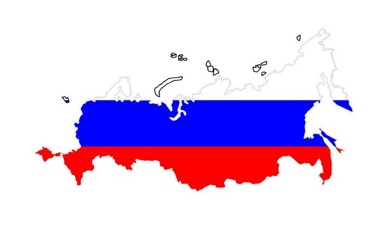 ПОЛИТИЧЕСКАЯПАНОРАМАБюллетень подготовлен по материалам: общественно-политических журналов («Политический класс», «РБК», «Политический журнал», «Кто есть кто», «Россия-XXI», «Эксперт», «Трибуна», «Секрет фирмы», «Российская Федерация», «Бизнес», «Искусство управления», «Россия в глобальной политике», «Большая политика», «Карьера», «Континент», «Bisnessweek» и другие – всего более 30); электронных версий свыше 40 общероссийских газет и стран ближнего зарубежья; около 90 сайтов Интернет; а также на основе собственных источников информации.